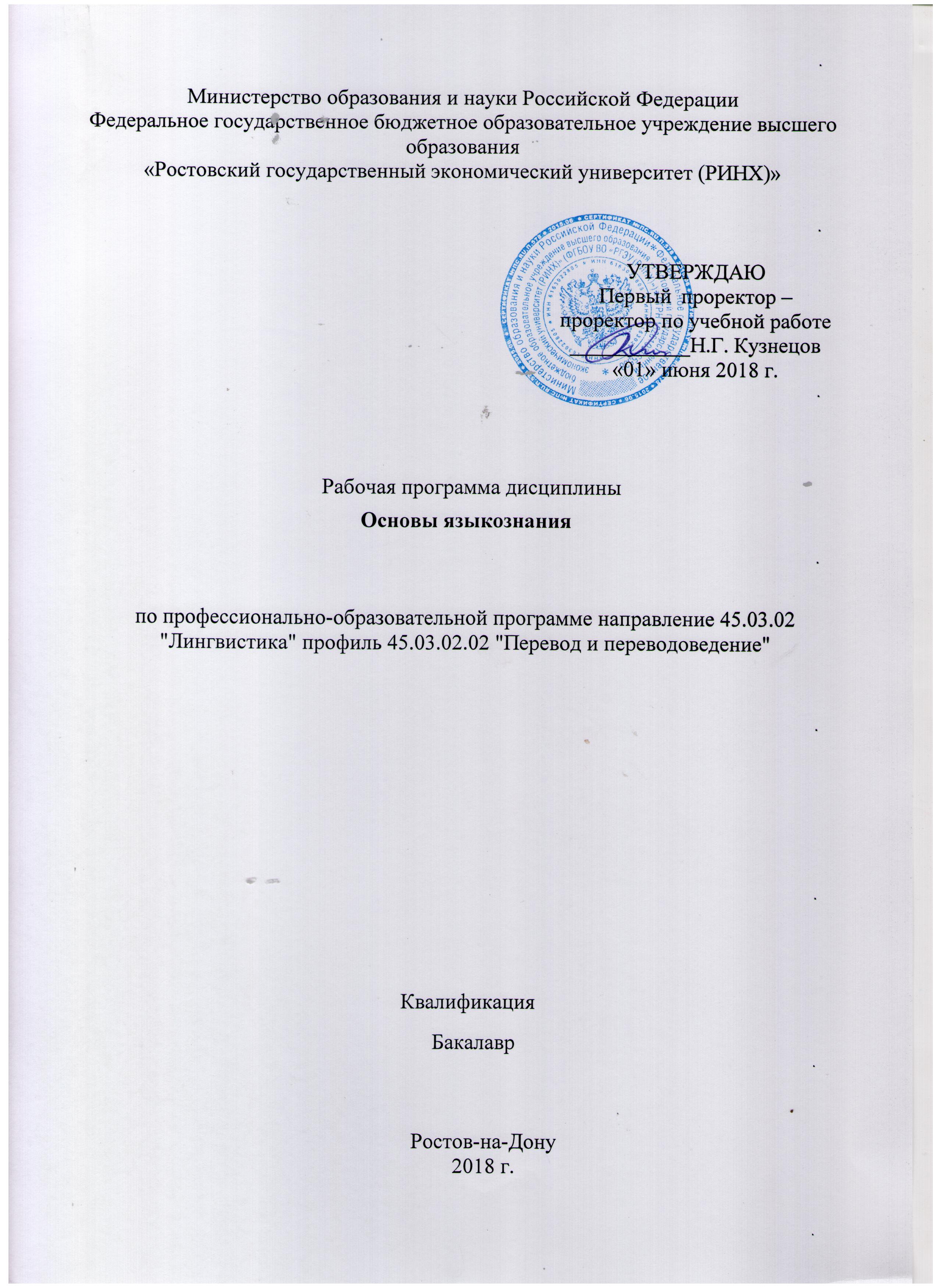 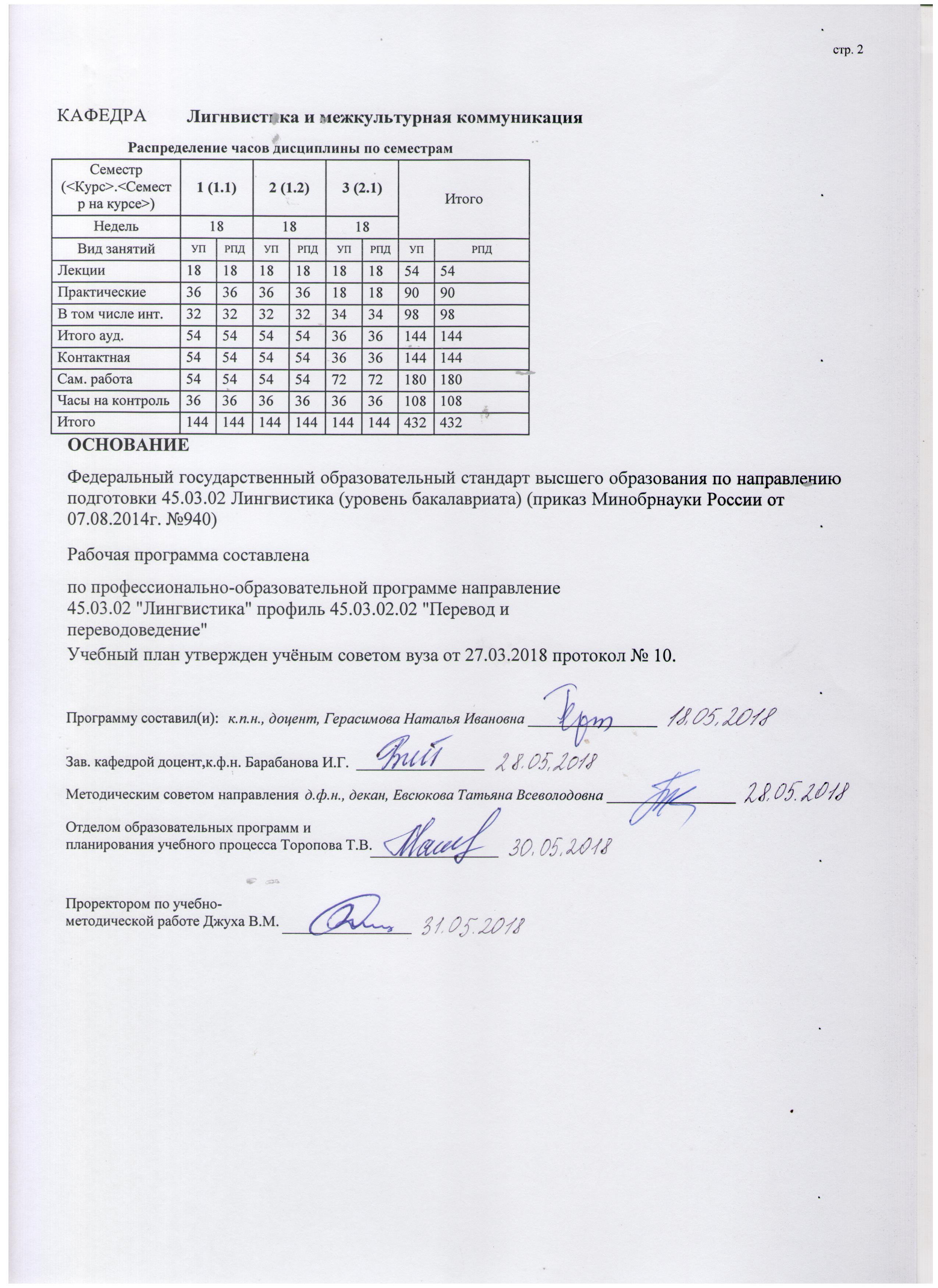 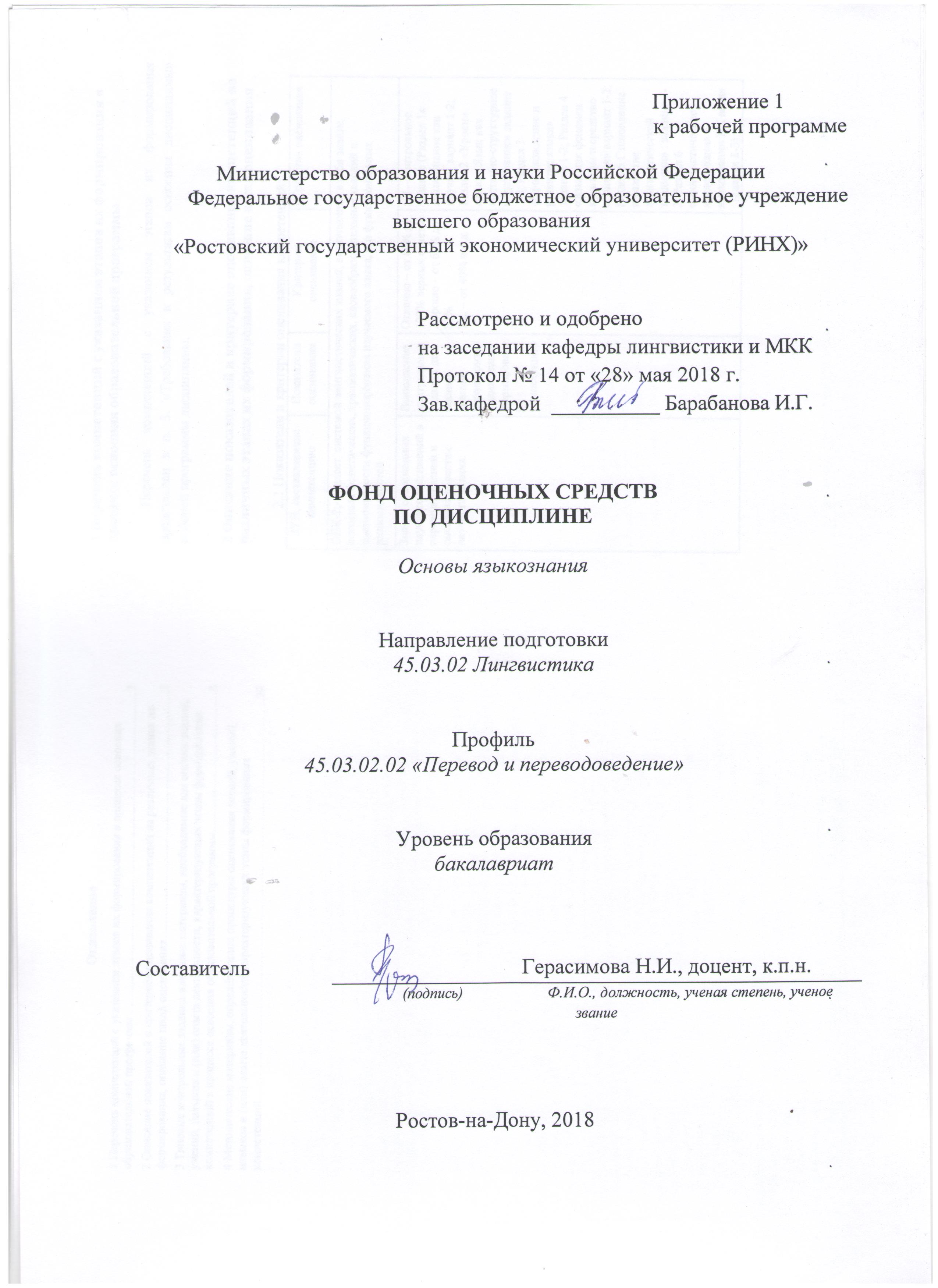 1 Перечень компетенций с указанием этапов их формирования в процессе освоения образовательной программыПеречень компетенций с указанием этапов их формирования представлен в п. 3. «Требования к результатам освоения дисциплины» рабочей программы дисциплины. 2 Описание показателей и критериев оценивания компетенций на различных этапах их формирования, описание шкал оценивания  2.1 Показатели и критерии оценивания компетенций:  2.2 Шкалы оценивания:   Текущий контроль успеваемости и промежуточная аттестация осуществляется в рамках накопительной балльно-рейтинговой системы в 100-балльной шкале в форме экзамена:84-100 баллов (оценка «отлично») - изложенный материал фактически верен, наличие глубоких исчерпывающих знаний в объеме пройденной программы дисциплины в соответствии с поставленными программой курса целями и задачами обучения; правильные, уверенные действия по применению полученных знаний на практике, грамотное и логически стройное изложение материала при ответе, усвоение основной и знакомство с дополнительной литературой;67-83 баллов (оценка «хорошо») - наличие твердых и достаточно полных знаний в объеме пройденной программы дисциплины в соответствии с целями обучения, правильные действия по применению знаний на практике, четкое изложение материала, допускаются отдельные логические и стилистические погрешности, обучающийся  усвоил основную литературу, рекомендованную в рабочей программе дисциплины;50-66 баллов (оценка удовлетворительно) - наличие твердых знаний в объеме пройденного курса в соответствии с целями обучения, изложение ответов с отдельными ошибками, уверенно исправленными после дополнительных вопросов; правильные в целом действия по применению знаний на практике;0-49 баллов (оценка неудовлетворительно) - ответы не связаны с вопросами, наличие грубых ошибок в ответе, непонимание сущности излагаемого вопроса, неумение применять знания на практике, неуверенность и неточность ответов на дополнительные и наводящие вопросы».3 Типовые контрольные задания или иные материалы, необходимые для оценки знаний, умений, навыков и (или) опыта деятельности, характеризующих этапы формирования компетенций в процессе освоения образовательной программыМинистерство образования и науки Российской ФедерацииФедеральное государственное бюджетное образовательное учреждение высшего образования«Ростовский государственный экономический университет (РИНХ)» Кафедра Лингвистики и межкультурной коммуникацииВопросы к экзаменупо дисциплине Основы языкознания1.Языкознание как научная дисциплина.2.Языкознание и смежные научные дисциплины.3.Язык как биологическое, социальное и психическое явление.4.Теории происхождения языка.5.Возникновение национальных языков и их развитие.6.Понятие литературного языка и нормы.7.Территориальные взаимоотношения языков и языковые союзы.8.Функции языка.9.Язык и речь.10.Взаимоотношение языка и мышления.11.Виды  и свойства языковых знаков.12.Уровни языковой структуры и их единицы.13.Парадигматические и синтагматические отношения в языке.14.Теории происхождения языка.15.Внутренние и внешние законы развития языка.16.Типы взаимодействия языков.17.Формы существования языка.18.Принципы классификации языков.19.Генеалогическая классификация языков.20.Типологическая классификация языков.21.Морфологическая классификация языков.22.Синтаксическая классификация языков.23.Сравнительно-исторический метод в языкознании.24.Языковые универсалии.25.Языкознание в ХХ веке.26.Формирование принципов системно-структурного языкознания.27.Господство структурализма в языкознании.28.Основные направления языкознания в конце ХХ века.29.Классификация гласных и согласных.30.Комбинаторные и позиционные изменения звуков.31.Типы слогов.32.Ударение и его виды.33.Интонация: компоненты, функции, значения.34.Определение фонемы.35.Типы фонологических оппозиций.36.Семантическая структура слова.37.Типы переноса значений.38.Внутренняя форма слова.39.Типы омонимии.40.Типы семантической классификации лексики.41.Этимология: принципы исследований.42.Виды социальной дифференциации лексики.43.Способы пополнения словарного состава слова.44.Лексикография. Типы словарей.45.Типы фразеологических единиц и их источники.46.Типы морфем, их функции и значения.47.Способы словообразования.48.Понятие грамматической категории.49.Способы выражения грамматического значения.50.Принципы выделения частей речи.51.Синтаксические связи и функции.52.Способы выражения синтаксических связей.53.Категории предложения. Структура предложения.54.Орфография и ее принципы. Виды транскрипции.55.Происхождение и этапы развития письма.Виды алфавитов.56.Лингвистические теории эпохи Возрождения.57.Языкознание в эпоху Просвещения.58.Теоретические и методологические принципы концепции  В. Фон Гумбольдта.59.Типологическая классификация языков.60.Развитие сравнительно-исторического метода при изучении живых языков. Лингвистические теории  А. Шлейхера.61.Философская и методологическая основа Грамматики Пор-Рояль.62.Пражская лингвистическая школа.Составитель ________________________ Н.И.Герасимова                                                                               (подпись)«____»__________________20     г. Критерии оценки: оценка «отлично» выставляется студенту, если правильно выполнено более 80% заданий; оценка «хорошо» выставляется студенту, если правильно выполнено более 60% заданий; оценка «удовлетворительно» выставляется студенту, если правильно выполнено более 40% заданий; оценка «неудовлетворительно» выставляется студенту, если правильно выполнено менее 40% заданий. Министерство образования и науки Российской ФедерацииФедеральное государственное бюджетное образовательное учреждение высшего образования«Ростовский государственный экономический университет (РИНХ)» Кафедра Лингвистики и межкультурной коммуникацииТесты письменные или компьютерныепо дисциплине Основы языкознанияТест 1Выберите правильный вариант1. Впервые разграничил язык и речь a. Л.В. Щерба; b.Ф.де Соссюр; c. А.И. Бодуэн де Куртенэ; d.М. В. Ломоносов2. Как называется функциональный тип языка, используемый в качестве основного средства повседневного общения с широким диапазоном коммуникативных сфер в условиях регулярных социальных контактов между носителями разных диалектов или языков?a.койне; b. общенациональный литературный язык; c. лингва франка; d. пиджины.3. Общий универсальный компонент культур проявляется на уровнях семантической организации языков (тест множественного выбора).
a) субъект действия и объект b) лакуны   c) денотативные различия лексических соответствий    d) предмет и признак4. Индивидуальное двуязычие при владении двумя языками в равной степени.
a)симметричное b)асимметричное c)автономное d)совмещенное
5. Процесс сближения языков, происходящий в языковом сознании и речевой деятельности многих говорящих.
a)диглоссия b) смешение языков  c) билингвизм 6. Нормативно одобренный обществом образ поведения, ожидаемый от каждого, занимающего данную социальную позицию.
a) роль  b) статус c) экспектация d) субкод7. По мнению Л.П. Крысина, лингвистические особенности речи могут быть обусловлены следующими характеристиками.a) социальным положением  b) возрастом  c) свойствами ситуации (пассажир, пациент) d)настроением
8. Трилингвизм стран Магриба.a) арабский – французский – английский b) арабский – английский – французский 
c) арабский – английский – испанский 9. К какому типу (на основе характерного морфологического признака) принадлежат языки тюркской группы? а. изолирующий тип; b. инорпорирующий тип; c. агглютинативный тип; d. флективный тип.10. Что лежит в основе генеалогической классификации языков?a) Родство языков. b) Закон аналогии. c) Принцип асимметрии языкового знака. d) Тенденция к дифференциации языковых фактов.Тест 2Выберите правильный вариантКто из перечисленных ниже ученых был знаменитым языковедом древней Индии?а) Аристотель;  б) Панини;  в) Марк Теренций Варрон.Основоположниками какого лингвистического метода были ученые-германисты Ф. Бопп, Я. Гримм, Р. Раск?а) описательного;  б) сравнительно-исторического;  в) компонентного анализа.Вильгельм фон Гумбольдт является...а) представителем натуралистического направления в языкознании;
б) автором работы “Немецкая грамматика”;
в) основоположником общего языкознания.Для кого из выдающихся лингвистов характерен психологический подход при анализе языковых явлений?а) А.А. Потебня;  б) Шлейхер;  в) Ф.И. Буслаев.Кто из ученых-лингвистов определял фонему как обобщенное выражение всех антропофонических свойств звуков, как фонетический тип?а) Л.В. Щерба;  б) Н.С. Трубецкой;   в) И.А. Бодуэн де Куртенэ.Ф.Ф. Фортунатов - представитель... а) Казанской лингвистической школы;  б) Московской лингвистической школы;
в) Харьковской лингвистической школы.Укажите основную лингвистическую работу А.М. Пешковского.а) “Русский синтаксис в научном освещении”;  б) “Сравнительное языкознание”;
в) “О частях речи”.Какую школу структурализма называют функциональной лингвистикой?а) Датскую школу;  б) Пражскую школу;   в) Американскую школу.Кто из представителей Пражского лингвистического кружка выдвинул понятие о смыслоразличительных оппозициях?а) Б. Трнка;   б) Н.С. Трубецкой;   в) В. Матезиус.10. А.А. Потебня – представитель...а) Московской лингвистической школы;  б) Харьковской лингвистической школы;
в) Казанской лингвистической школы.Критерии оценки: оценка «отлично» выставляется студенту, если правильно выполнено более 80% заданий; оценка «хорошо» выставляется студенту, если правильно выполнено более 60% заданий; оценка «удовлетворительно» выставляется студенту, если правильно выполнено более 40% заданий; оценка «неудовлетворительно» выставляется студенту, если правильно выполнено менее 40% заданий. Министерство образования и науки Российской ФедерацииФедеральное государственное бюджетное образовательное учреждение высшего образования«Ростовский государственный экономический университет (РИНХ)» Кафедра Лингвистики и межкультурной коммуникацииКомплект для выполнения контрольного заданияпо дисциплине Основы языкознанияРаздел 1« Языкознание как наука»Вариант 1Задание 1. Какое место занимает языкознание в классификации наук?
Язык в языкознании сравнивали с зеркалом, одеждой для мысли, игрой в шахматы, живым организмом. В чем недостатки этих сравнений?Задание 2. Назовите основные типы аффиксов. Приведите примеры, показывающие, что один и тот же тип аффиксов в одних случаях может использоваться для словоизменения, в других - для словообразования.Вариант 2Задание 1. Приведите примеры звуков, которые универсальны (встречаются в подавляющем большинстве языков мира) и, наоборот, очень редки. В чем состоят причины «популярности» одних и раритетности других? Задание 2. Изложите кратко основные положения знаковой теории языка, ответив на вопросы:Что такое языковой знак?Какова структура языкового знака?Почему язык может рассматриваться как система знаков?Какими свойствами обладает языковой знак?Какие существуют типы языковых знаков?Почему различаются структурные и функциональные языковые знаки?Раздел 2 «Язык как системно-структурное образование» Задание 1. Дайте краткую характеристику системы и структуры языка, ответив на вопросы:Какими признаками и свойствами обладает система?Что такое структура языка?В чем состоит различие между системой и структурой языка?Какие можно обнаружить общие черты системы и структуры языка?Задание 2. Ответьте на вопрос: чем различаются приемы, правила и методы изучения языка как системы и структуры? Приведите примеры приемов и правил исследования языка.Раздел 3 «Происхождение и развитие языка» Задание 1. Охарактеризуйте аргументы «вербалистов» (ученых, считающих, что мышление с необходимостью опирается на естественный язык) и «авербалистов» (противников этой точки зрения). Как можно решить этот спор?Задание 2. Приведите примеры гласных и согласных звуков, отсутствующих в русском языке, но известных другим языкам мира. В чем состоит артикуляционная и акустическая специфика этих звуков?Раздел 4 «Язык как феномен культуры и средство познания» Вариант 1Задание 1. Как Вы понимаете следующие высказывания: Мысль не выражается словом, а совершается в нем (Л.С. Выготский); Язык не только передает понятия, но и является ходом их конструирования (Ю.Н. Тынянов)?Задание 2. Американский исследователь Примак обучил свою «воспитанницу» шимпанзе Сарру «языку», насчитывающему 120 единиц. Используя специальные бирки, Сара умела «писать» предложения типа Мэри, дай Саре банан, но с большим трудом «писала» фразу Сара дает банан Мэри. О какой особенности мышления животных говорит этот факт? Чем отличается мышление животных от мышления человека?Вариант 2	Задание 1. Как вы понимаете следующие высказывания: Вообще, речь создается приложением старого языка к новой действительности (В. Скаличка); Язык есть не только орудие, но и продукт речи (Ф. Соссюр); Язык есть область конструируемых лингвистических объектов, речь есть область естественных лингвистических объектов (Т.П. Ломтев)?Задание 2. Кратко охарактеризуйте проблему взаимосвязи сознания, языка и мышления, раскрыв следующие вопросы:Как сознание связано с языком?В чем проявляется единство языка и мышления?Чем и как отличается язык от мышления?В каких формах выражается мышление в языке?Какие языковые средства используются для выражения форм мышления?Раздел 5 «Становление и развитие лингвистической традиции»Задание 1. Раскройте понятие методологии языка, кратко изложив позиции отечественных (русских) ученых-языковедов в исследовании языковых методологических проблем языка как важнейшего средства общения.Задание 2.  Объясните, почему грамматика Пор-Рояля А. Арно и К. Лансло характеризуется как универсальная и рациональная? В чем ее достоинства и недостатки? Какие, на ваш взгляд, актуальные для нашего времени идеи содержатся в этой грамматике?Какова философская, методологическая основа Грамматики Пор-Рояль? Обозначьте основные подходы к языку, представленные в этом труде.Раздел 6 «Лингвистические исследования в языкознании ХХ века»Задание 1. Определите различие между понятиями направления в языкознании как науки и метода изучения различных явлений в языке как средстве общения и особом общественном явлении, охарактеризовав любое (по собственному выбору) направление и любой (по собственному выбору) метод.Задание 2. Дайте краткую характеристику основным направлениям современного языкознания, ответив на вопросы:Каковы идеи теории речевых действий?Охарактеризуйте основные положения лингвокультурологии.Каковы основные проблемы когнитивной лингвистики?В чем специфика гендерной лингвистики?Задание 3.Кратко охарактеризуйте актуальные вопросы современного языкознания, ответив на следующие вопросы:Каков облик современного языкознания и его предмета?Как соотносятся антропоцентризм и системоцентризм в лингвистических концепциях?Что такое симметрия и асимметрия в языке?Каково место теории поля в современном языкознании?Критерии оценки: оценка «отлично» выставляется студенту, если правильно выполнено более 80% заданий; оценка «хорошо» выставляется студенту, если правильно выполнено более 60% заданий; оценка «удовлетворительно» выставляется студенту, если правильно выполнено более 40% заданий; оценка «неудовлетворительно» выставляется студенту, если правильно выполнено менее 40% заданий. Министерство образования и науки Российской ФедерацииФедеральное государственное бюджетное образовательное учреждение высшего образования«Ростовский государственный экономический университет (РИНХ)» Кафедра Лингвистики и межкультурной коммуникацииПеречень тем по устному опросу обучающихсяпо дисциплине Основы языкознанияРаздел 1« Языкознание как наука»Какова структура науки о языке? В чем отличие общего языкознания от частных лингвистических дисциплин?Перечислите фундаментальные задачи языкознания. Какие науки занимаются решением каждой из этих задач?В чем состоит сложность языка как предмета языкознания?Какое значение имеет язык для человеческого общества в целом и для отдельного человека?В чем заключается двойственность природы языка?В чем трудности решения такой прикладной задачи, как создание и совершенствование национальных систем письменности?В чем состоит методологическое значение языкознания в блоке гуманитарных дисциплин?В чем состоит предмет филологии и литературоведения? В чем их различие? Как можно показать глубинную связь этих наук?В чем связь языкознания и истории? Приведите примеры взаимодействия этих наук.Как можно охарактеризовать связь языкознания и социологии, языкознания и философии?Какое значение имеет для языкознания физиология и акустика?Что такое письмо? Каковы причины появления письменности?Назовите основные этапы становления письма.Что такое нефонетическое письмо? Когда оно возникло? Какие виды нефонетического письма вам известны?Какие народы пользуются нефонетическим письмом в наши дни? Какие существенные ограничения и трудности в возможностях передачи информации свойственны нефонетическому письму?Когда возникло фонографическое письмо? Какие его виды вам известны?Что такое знак? Чем научное понятие знака (используемое в семиотике) отличается от «бытового»?Что такое знаковая ситуация? Перечислите ее компоненты.Что такое экспонент знака? Приведите примеры знаков, различающихся по экспоненту.Что такое десигнат знака? Каково соотношение актуального и потенциального значения знака?В чем заключается условность знака? В чем заключается произвольность знака?Чем отличается знак от симптома?Что такое иконические знаки? Приведите примеры иконических знаков в различных знаковых системах, в том числе в языке.Что такое автономность знака?В чем заключается однозначность, неизменность и предопределенность знака?Каково соотношение языка и других знаковых систем? В чем коренное отличие языка от других знаковых систем?Что является знаком в языке? Чем обусловлена многозначность языковых знаков?Что такое фонетика в узком и широком понимании слова? В каких аспектах в фонетике изучается звук?Что представляют собой звуки речи с акустической стороны? Назовите основные физические параметры звука.Что такое речевой аппарат? Назовите его составные части. Что такое артикуляция? Назовите основные физические параметры звука и охарактеризуйте их.Каковы акустические и артикуляционные различия между гласными и согласными?Назовите основания классификации гласных и согласных звуков. Как соотносятся фонетика и фонология? В каком аспекте фонология изучает звук?Что такое фонема? Каково соотношение звука и фонемы? Как понимают фонему представители различных фонологических
школ?Что такое фонологическая оппозиция? Что такое дифференциальные признаки фонемы? Как их выявить?Что такое варьирование фонем? Объясните понятия основной вариант фонемы, комбинаторный вариант (аллофон), факультативный вариант фонемы (диафон), индивидуальный вариант фонемы. Как их можно различить?В чем заключается нейтрализация фонологических противопоставлений?Что такое фонологическая система? Как проявляется зависимость фонемы от фонологической системы?Объясните термины архифонема и гиперфонема.В чём причина синтагматических звуковых изменений? Приведите примеры регулярных и нерегулярных фонетических изменений.Что такое звуковой закон? Приведите примеры действия фонетических законов в различных языках.Что такое фонетические соответствия между языками?В чем заключается различие между позиционными и комбинаторными фонетическими изменениями?На примере русского языка и других языков охарактеризуйте фонетические изменения, происходящие в области гласных.Охарактеризуйте явления ассимиляции и диссимиляциии в области согласных.Что такое фонетическое членение речи? Назовите элементы фонетического членения речи, следуя от наиболее крупных элементов к минимальным.Что такое фраза и синтагма? Чем они различаются? 
Как соотносятся фраза и предложение?Раскройте содержание терминов такт, проклитика, энклитика.Какие определения слога вам известны? Как, в соответствии с этими определениями трактуется слогоделение?Что такое ударение? Каковы основные способы выделения ударных слогов в языках мира? Назовите известные вам типы слогов. Назовите основные типы ударения с точки зрения его места в слове.Имеет ли место в современной графике различных языков прямое и полное соответствие между звуком и буквой?Каким образом в современной графике различных языков решается проблема несоответствия между звуком и буквой?Что такое орфография? В чём причина её появления? Назовите основные принципы орфографии.Что такое транскрипция? Какие виды научной транскрипции вам известны? 
Что такое практическая транскрипция?Что такое транслитерация? Какие меры по нормированию практической транскрипции и транслитерации вам известны?Что такое лексикология? Каковы основные задачи и проблемы этой области лингвистики? Какие разделы и сферы выделяются в рамках лексикологии?В чем заключаются трудности определения слова и его главных функций? 
В чем заключается главная функция слова?Какие критерии выдвигались в качестве основания, по которому слово может быть выделено из ряда других языковых единиц? Покажите относительность этих критериев.Назовите различные основания, согласно которым могут классифицироваться элементы словарного состава языка.В чем заключается проблема тождества слова?Что такое лексическое значение? Какова его структура?В чем специфика лексического значения имени собственного? личного местоимения?В чем своеобразие лексического значения терминов?Как соотносятся: а) слово и понятие, б) денотат и сигнификат, в) сигнификат и коннотация?Какое содержание может входить в коннотативную часть лексического значения? Какие типы коннотаций вам известны?Каким образом обычно отражаются в толковых словарях: а) структура лексического значения, б) экстралингвистические характеристики слова?Что такое мотивированность слова? Какие типы мотивированности вам известны?Можно ли считать выбор мотивировочного признака совершенно случайным - или же он от чего-то зависит?Что такое идиоматичность? От чего зависит степень идиоматичности?Что такое внутренняя форма слова? Охарактеризуйте взаимоотношения внутренней формы и лексического значения слова. Как влияет прозрачная внутренняя форма на развитие полисемии?Перечислите факторы деэтимологизации. Приведите примеры слов, иллюстрирующие срабатывание этих факторов.Что такое этимологическая тавтология, реэтимологизация и этимологический парадокс?Какие типы лексических значений вам известны? По каким основаниям они выделяются? Какие пути развития значения вы знаете?Какими закономерностями и сведениями можно руководствоваться, определяя направление метафорического или метонимического переноса?Чем объясняется сходство в развитии значений многозначного слова в различных языках? Чем объясняются различия? Чем определяется порядок следования значений многозначных слов в толковых словарях?Что такое грамматическое значение? Чем оно отличается от лексического?Как выявляется то или иное грамматическое значение?Чем отличаются словоизменительные грамматические значения от классификационных?Что такое грамматическая категория? Как выявляются грамматические категории?Что такое внутренняя флексия?Что такое редупликация и супплетивизм?Охарактеризуйте интонацию как грамматическое средство. В каких случаях можно говорить об ударении как о грамматическом средстве? В каких случаях порядок слов становится грамматическим средством?Назовите типы служебных слов.Какое место занимает синтаксис среди других разделов языкознания?Что такое интонационная схема (модель) предложения?Что такое предикативность? Чем отличается актуальное членение предложения от анализа по членам предложения?Что такое модальность? Какую модальность может выражать форма повелительного наклонения в русском языке? Приведите примеры.Что такое инкорпорация? Чем отличается фузия от агглютинации?Как определить сравнительно-исторический метод в языкознании? Почему недостаточно осуществлять «синхронное» сравнение языков, не учитывая закономерности их исторического развития?Какие науки используют сравнительно-исторический метод в качестве основного?Каково соотношение ономасиологии и семасиологии?Раздел 2 «Уровни языка. Язык как системно-структурное образование»Раскройте значение терминов система и структура.Как определить системно-структурный метод в языкознании?В каких науках системно-структурный метод используется как основной?Как проявляется в языке такое свойство системы, как иерархичность строения?Что такое языковой ярус (уровень языка)?Как проявляется в языке такое свойство системы, как целостность? На каком ярусе целостность ощущается наиболее жестко?Как проявляется в языке связь системы со средой? Какой ярус системы языка наиболее тесно связан со средой?Что такое синтагматика и парадигматика? Каково их соотношение?В чем проявляются синтагматические отношения на уровне фонетики? Проиллюстрируйте особенности проявления синтагматических отношений на уровне фонетики.Как проявляются синтагматические отношения на уровне лексики?В чем суть закона смыслового согласования?В чем проявляются синтагматические отношения на уровне морфологии и синтаксиса? Проиллюстрируйте свой ответ примерами из вышеприведенных текстов.Приведите примеры проявления парадигматических отношений на разных уровнях языка (в фонетике, лексике, морфологии, синтаксисе).Что такое позиция и оппозиция? Каково их соотношение?Что такое корреляция?В чем проявляется системность лексики?Что такое грамматическая форма и грамматическая парадигма?Назовите антиномии Ф. де Соссюра.Почему антиномия языка и речи является основной в лингвистической концепции Ф. де Соссюра?Чем, в понимании Соссюра, различаются внешняя и внутренняя лингвистика?Чем различаются парадигматика и синтагматика?Почему Соссюр отдавал предпочтение синхронии перед диахронией?Как вы понимаете слова Ф. де Соссюра «В языке нет ничего, кроме различий»?Что такое актуальное и потенциальное значение языкового знака?Что такое полисемия? Каковы причины её возникновения?Чем полисемия отличается от омонимии? Как обычно отражают эти различия толковые словари?Что такое омонимия? Какие пути возникновения полных омонимов вам известны?Что такое омофоны, омографы и омоформы?Что такое синонимия? Каковы причины возникновения синонимов? Какие типы синонимов вам известны? На чём основано их выделение?Объясните понятия синонимический ряд и доминанта синонимического ряда.Чем отличается синонимия от гипонимии?Что такое паронимия?Что такое антонимы? На чём основаны отношения антонимии?Назовите основные типы антонимов. На каких основаниях они выделяются?Что такое контекстная антонимия и контекстная синонимия?Какие определения предложения вам известны? По каким признакам предложение выделяется как особая языковая единица?Что такое структурная схема (модель) предложения?Укажите основные признаки лингвистического структурализма, общие для всех его направлений.Назовите основные направления зарубежного структурализма.В чем основные недостатки дескриптивизма и глоссематики?Что нового внесли американская и датская школы структурализма в языкознание? Расскажите об основных представителях этих направлений.Каковы отличительные черты Московской лингвистической школы? В чем сущность фортунатовского учения о грамматической форме и его грамматической классификации слов?Раздел  3. «Происхождение и развитие языка»Почему невозможно чисто лингвистическое решение проблемы происхождения языка?В чем главная сложность проблемы происхождения языка?Назовите основные ископаемые виды предчеловека.Что мешает признать неандертальца существом, владеющим звуковым языком?В чем суть теории звукоподражаний?В чем суть теории общественного договора?Охарактеризуйте теорию трудовых выкриков.В чем суть эволюционной теории языка?Как мог совершиться переход от нерасчлененных сигналов к составным знакам?Как могла возникнуть произвольность знака?Какие факты свидетельствуют о первичности конативной функции языка?Владеют ли животные знаковыми системами? Приведите примеры, подтверждающие свою точку зрения.Насколько овладение родным языком маленьким ребенком соотносимо с проблемой происхождения языка? Попытайтесь на примере детской речи проиллюстрировать известные вам теории происхождения языка.Что такое форма существования языка? По каким критериям она выявляется? Какие синонимы этого термина вы знаете?В чем состоит антиномия индивидуального и социального в языке?Почему генеалогическая классификация абсолютна, а типологические характеристики языков выявляются на уровне тенденций?Каковы критерии родства языков? Почему сходство словоизменительных морфем является ведущим критерием при установлении факта родства?Приведите примеры фонетических соответствий между родственными языками.Какая группы лексики относятся к основному словарному фонду?Назовите основные единицы генеалогической классификации языков.В чем недостаток термина праязык?Какие семьи языков предполагается объединить в рамках ностратической макросемьи?По каким параметрам можно осуществлять типологическую классификацию языков?В чем различие языков консонантного и вокалического типа?В чем различия между аналитическими и синтетическими языками?Какую роль играет язык в становлении абстрактного мышления человека?Раздел 4. «Язык как феномен культуры и средство познания»Можно ли говорить об определяющем влиянии языка на рациональное, научное мышление?Какова связь грамматических категорий с мышлением человека, мировоззрением народа?Почему мышление обязательно опирается на какие-либо знаковые системы?
Приведите примеры, демонстрирующие историческую изменчивость грамматических значений и грамматических категорий.В какой степени язык может влиять на запоминание и воспроизведение информации?Может ли язык влиять на формирование стереотипного, «бытового» уровня мышления?Как в языке отражается национальная специфика мировосприятия народов?Почему сложные и нестандартные мыслительные задачи обычно требуют для своего решения привлечения естественного языка?Что такое просторечие? Можно ли считать просторечие особой формой существования языка? Имеет ли оно своего носителя?Приведите примеры живых и исторических фонетических изменений.
Как можно охарактеризовать соотношение просторечия и койне?Что такое языковой субстрат? Приведите примеры субстратов в раз-личных языках мира.Какими должны быть контакты между народами для того, чтобы в их языках мог появиться субстрат?На каких уровнях языковой системы может проявляться субстратное влияние?В чем трудности выявления происхождения субстратных слов?Что такое суперстрат?Что такое пиджин? При каком типе языковых контактов может появиться пиджин? Приведите примеры пиджинов в различных странах.Приведите примеры пиджинов в различных странах.Что такое креольский язык? В чем его отличие от пиджина?Приведите примеры креольских языков, ставших государственными.Что такое суржик и трасянка?Что такое жаргон и арго? В чем их функциональные различия?Что такое условно-профессиональные языки?К какому типу социолектов относятся следующие слова: муха ‘неразборчивое место в рукописи’ (в речи наборщиков), белочник (голубятник) ‘ворующий белье во время просушки’, взять академ ‘уйти в академический отпуск’, прикол ‘развлечение’, мультики ‘галлюцинации после приема наркотиков’, бить в верхний потолок ‘воровать из верхнего кармана’, прикид ‘одежда’, кирпич ‘дорожный знак, запрещающий проезд’, машина (баян) ‘медицинский шприц’.Что такое общий жаргон (интержаргон)? В чем парадоксальность этого термина? Приведите примеры слов, которые Вы могли бы отнести к общему жаргону.Проанализируйте речь ведущих какой-либо молодежной программы с точки зрения соотношения языковых средств, принадлежащих к разным фор-мам существования языка.Что такое узус? В чем важность решения такой прикладной задачи языкознания, как нормирование языка? Каким образом оно осуществляется?Охарактеризуйте противоположность языка и речи как противоположность сущности и явления, общего и частного, потенциального и актуального, социального и индивидуального.В чем суть гипотезы Сепира – Уорфа? Почему она называется гипотезой лингвистической относительности?Каково соотношение речевой деятельности, речи и языка? В чем состоит диалектика соотношения языка и речи?Каковы основные признаки национального литературного языка? Чем он отличается от литературного языка донационального периода?Что такое койне? Как соотносится койне с литературным языком, диалектом, просторечием?В чем состоит стилевая дифференциация литературного языка? Какие функциональные стили вы знаете?Чем отличается литературный язык от языка художественной литературы?По каким критериям можно противопоставить литературный язык и диалект?Каков статус тех местных особенностей, которые проявляются в речи жителей городов? Приведите примеры.Раздел  5. «Становление и развитие лингвистической традиции»Чем обусловлено возникновение языкознания в Древней Индии, Древней Греции и Древнем Риме?В чем различие древнегреческих и древнеиндийских лингвистических традиций?Перечислите и охарактеризуйте важнейшие проблемы языкознания, которые волновали древнегреческих и древнеримских ученых.Назовите основные проблемы античной философии, исследовавшей связь языка и мышления. В чем кроется причина ложности именования? Почему возникают ложные имена?Назовите основные особенности арабского языкознания. Какова причина расцвета арабского языкознания в средние века? Чем объясняется повышенный интерес к языку в эпоху Возрождения?Какую роль сыграл Данте в развитии языкознания? Лингвистические теории эпохи Возрождения. Охарактеризуйте состояние лингвистики в Западной Европе в средние века. В чем отличие лингвистики ХVII–ХVIII вв. от предшествующего языкознания? Какова роль Ф. Бэкона, Д. Локка, Г. Лейбница, Р. Декарта, И. Гердера, Ж.Ж. Руссо в развитии лингвистических идей?Можно ли в полной мере охарактеризовать Грамматику Пор-Рояль как всеобщую, универсальную, рациональную, философскую? Есть ли новации в подходе к анализу языка/языков? В чем сущность сравнительно-исторического метода?Каковы заслуги Ф. Боппа, Р. Раска и А.Х. Востокова в становлении сравнительно-исторического языкознания?Определите теоретические и методологические принципы концепции  В. Фон Гумбольдта.Почему В. Гумбольдт считается основателем общего языкознания?На примере проблемы “язык — мышление — деятельность” покажите идеализм воззрений Гумбольдта.Каковы основные идеи теории А. Шлейхера? В чем сильные и слабые стороны его концепции?Чем вызвано появление натуралистического направления в языкознании?Натуралистическая концепция А. Шлейхера». Дайте общую характеристику младограмматического направления. Назовите его основных представителей.
Назовите учеников и последователей Соссюра. Охарактеризуйте их вклад в развитие языкознания. В чем основные заслуги Пражского лингвистического кружка? Расскажите о его основных представителях.Охарактеризуйте женевскую лингвистическую школу. Назовите главных представителей лондонской и американской школы структурализма.25.Охарактеризуйте вклад И.А. Бодуэна де Куртенэ в фонетику и фонологию.
26.Изложите основные лингвистические взгляды В.А. Богородицкого и Н.В. Крушевского, перечислите их научные заслуги.
27.Раскройте содержание синтаксической концепции Ф.Ф. Фортунатова.28.Перечислите научные заслуги А.А. Шахматова и А.М. Пешковского.  Охарактеризуйте их основные работы.
29. Каково значение Московской лингвистической школы в развитии сравнительно-исторического языкознания?Раздел  6 «Лингвистические исследования в языкознании ХХ века»Что такое научный метод, как соотносится метод и теория науки? Почему языкознание является своего рода «полигоном» для разработки методологии гуманитарных наук?Назовите основные черты русского языкознания после Октябрьской революции.В чем ошибочность “нового учения о языке” Н.Я. Марра?Дайте характеристику лингвистической деятельности академика И.И. Мещанинова.Каковы научные заслуги Л.В. Щербы, В.В. Виноградова, Е.Д. Поливанова, Г.О. Винокура?Изложите философские основы лингвистической концепции А.А. ПотебниКаково значение лингвистических работ А.А. Потебни? Раскройте сущность учения А.А. Потебни о слове, о внутренней форме слова, изложите его теорию грамматической формы.Изложите взгляд А.А. Потебни на проблему соотношения языка и мышления. В чем заключается суть синтаксического учения А.А. Потебни.В чем состоит антропологический принцип в изучении языка?Чем отличается антропологический подход от системно-структурного?Что изучается в рамках антропологического языкознания? Как можно сформулировать предмет этнолингвистики? Психолингвистики? Когнитивной лингвистки?Какое место занимает грамматика в иерархической модели структуры языка?Как понимается слово грамматика в современной лингвистике? Что такое энантиосемия? Приведите примеры взаимодействия языкознания и этнологии.Какие вопросы решают новые дисциплины, возникшие на стыке языкознания и других наук: психолингвистика, социолингвистика, этнолингвистика?Чем обусловлена связь языкознания с негуманитарными дисциплинами в современной науке?В чем состоит значение топонимии и ономастики в целом для других наук? Охарактеризуйте основные задачи нейролингвистики. В чем состоит связь языкознания с информатикой и кибернетикой?Что такое ономастика? В чем специфика ее предмета?Каково соотношение этимологии и исторической лексикологии?Назовите отличительные черты современной научной парадигмы.Охарактеризуйте проблемы современной прагмалингвистики.Изложите философские основы теории речевых актов.Дайте характеристику когнитивной лингвистике как составной части когнитологии.Назовите отличительные особенности и дискуссионные вопросы психолингвистики. Современная постановка проблемы взаимодействия языка и культуры в лингвокультурологии. Проблема выделения и интерпретации функций языка в современной лингвистике. Социолингвистика: проблемы и методы исследования. Критерии оценки: Оценка «отлично» выставляется студенту, если студент: 1) полно и аргументированно отвечает по содержанию задания; 2) обнаруживает понимание материала, может обосновать свои суждения, применить знания на практике, может привести необходимые примеры не только по учебнику, но и самостоятельно составленные; 3) излагает материал последовательно и правильно.Оценка «хорошо» выставляется студенту, если студент дает ответ, удовлетворяющий тем же требованиям, что и для оценки «5 баллов», но допускает 1-2 ошибки, которые сам же исправляет.Оценка «удовлетворительно» выставляется студенту, если студент обнаруживает знание и понимание основных положений данного задания, но: 1) излагает материал неполно и допускает неточности в произношении слов, определении понятий или формулировке правил; 2) не умеет достаточно глубоко и доказательно обосновать свои суждения и привести свои примеры; 3) излагает материал непоследовательно и допускает ошибки.  Оценка «неудовлетворительно» выставляется студенту, если  он обнаруживает незнание ответа на соответствующее задание, допускает ошибки в употреблении слов, формулировке определений и правил, искажающие их смысл, беспорядочно и неуверенно излагает материал.Министерство образования и науки Российской ФедерацииФедеральное государственное бюджетное образовательное учреждение высшего образования«Ростовский государственный экономический университет (РИНХ)» Кафедра Лингвистики и межкультурной коммуникацииТемы рефератовпо дисциплине Основы языкознанияПроблемы языка и речи в современных исследованиях.Тождество и различие в языке и речи.Функционирование системы языка в речи.Язык как знаковая система.Направления в современной семиотике: Биосемиотика.Направления в современной семиотике: Этносемиотика.Система языка в свете современной лингвистики.Проблема языкового знака. Знаковые системы в социальных и когнитивных процессах.Язык и личность.Основные единицы языка и мышления (концепция профессора П.В. Чеснокова).Лингвистика и философия.Взаимодействие языковых и неязыковых факторов в процессе речевого общения.Влияние социальных факторов на функционирование и развитие языка.Язык и общество.Методы исследования языка.Язык как коммуникативная деятельность человека.Языковые уровни и их взаимодействие.Исчезающие, мертвые и возрожденные языки.Специфика процессов пиджинизации и креолизации языков.Проблемы типологии изолирующих языков.Основные проблемы лингвистической географии.Проблема индоевропейского праязыка.Сравнительное языкознание в истории языков.Общие языковые черты восточных славян.Общие языковые черты западных славян.Общие языковые черты южных славян.Пиктография, или рисунчатое письмо.Письменность и ранняя цивилизация.Языки народов России.Языки народов Кавказа.Клинопись: происхождение, развитие, народы ее употреблявшие.Основные теории происхождения алфавита.Происхождение кириллицы и глаголицы.Расхождения между Петербургской и Московской фонологическими школами.Антропоцентричный подход к исследованию языкового материала.Системоцентричный подход к исследованию языкового материала.Теория лексико-семантического поля.Государственные языки в Российской Федерации.Исторические изменения значений слов.Теория происхождения языка Ж.Ж. Руссо.Дарвинская теория происхождения языка.Мифологические и религиозные теории происхождения языка.Семантические типы фразеологизмов.Языки межэтнического общения: лингва франка, пиджины.Проблема креольских языков.Проблемы двуязычия.Словосочетание и предложение: структурные и функциональные отличия.Проблемы классификации частей речи.Артикль как особая часть речи в германских и романских языках.Язык народности и язык нации.Структура речевого акта.Семантика, синтактика и прагматика как составные части семиотики. Теория поля как эффективный инструментарий лингвистических исследованийСовременные философские проблемы языкознания.Грамматические идеи ПаниниЗарождение языкознания (IV тыс. до н.э.–V в. н.э.).Языкознание в средние века (V–ХVII вв.).Языкознание в эпоху Возрождения и Просвещения (ХIV–ХVIII вв.).Американская школа структурализма (дескриптивная лингвистка). Анализ работы Л. Блумфилда “Язык”.Проблемы современной прагмалингвистики Копенгагенская школа структурализма (глоссематика), её отличие от других направлений структурализма. Психолингвистические основы переводческой деятельности Этнолингвистика. Проблемы и перспективы развития Компаративные лингвистические исследования в переводоведенииПроблемы современной прагмалингвистикиКогнитивная лингвистика: проблемы и перспективы исследованияПсихолингвистические основы переводческой деятельностиЛингвистическая деятельность Л.В. Щербы.Учение Аристотеля о языкеГрамматическая концепция И.И. МещаниноваРеферативный обзор основных направлений философии языка в Европе.Пражская школа структурализма.Значение трудов Буслаева для развития сравнительно-исторического языкознанияФилософская основа лингвистических взглядов В. Гумбольдта.Характеристика натуралистического направления. Лингвистическая концепция А. Шлейхера.Ф.И. Буслаев — крупнейший представитель логико-грамматического направления в языкознании. Общелингвистические взгляды А.А. Потебни.Ф.Ф. Фортунатов — основоположник формально-грамматического направления в русском языкознании. Значение Московской лингвистической школы в развитии сравнительно-исторического языкознания.Пражский лингвистический кружок Копенгагенская школа структурализма (глоссематика).Американский структурализм (дескриптивная лингвистика).Критерии оценки:Оценка «отлично» – выполнены все требования к написанию и защите реферата: обозначена проблема и обоснована её актуальность, сделан краткий анализ различных точек зрения на рассматриваемую проблему и логично изложена собственная позиция, сформулированы выводы, тема раскрыта полностью, выдержан объём, соблюдены требования к внешнему оформлению, даны правильные ответы на дополнительные вопросы.Оценка «хорошо» – основные требования к реферату и его защите выполнены, но при этом допущены недочеты. В частности, имеются неточности в изложении материала; отсутствует логическая последовательность в суждениях; не выдержан объем реферата; имеются упущения в оформлении; на дополнительные вопросы при защите даны неполные ответы.Оценка «удовлетворительно» – имеются существенные отступления от требований к реферированию. В частности: тема освещена лишь частично; допущены фактические ошибки в содержании реферата или при ответе на дополнительные вопросы; во время защиты отсутствует вывод.Оценка «неудовлетворительно» – тема реферата не раскрыта, обнаруживается существенное непонимание проблемы.4 Методические материалы, определяющие процедуры оценивания знаний, умений, навыков и (или) опыта деятельности, характеризующих этапы формирования компетенцийПроцедуры оценивания включают в себя текущий контроль и промежуточную аттестацию в форме экзамена.Текущий контроль успеваемости проводится с использованием оценочных средств, представленных в п. 3 данного приложения. Результаты текущего контроля доводятся до сведения студентов до промежуточной аттестации.   	Промежуточная аттестация проводится в форме экзамена.Экзамен проводится по расписанию экзаменационной сессии в письменном виде.  Количество вопросов в экзаменационном задании – 3.  Проверка ответов и объявление результатов производится в день экзамена.  Результаты аттестации заносятся в экзаменационную ведомость и зачетную книжку студента. Студенты, не прошедшие промежуточную аттестацию по графику сессии, должны ликвидировать задолженность в установленном порядке. 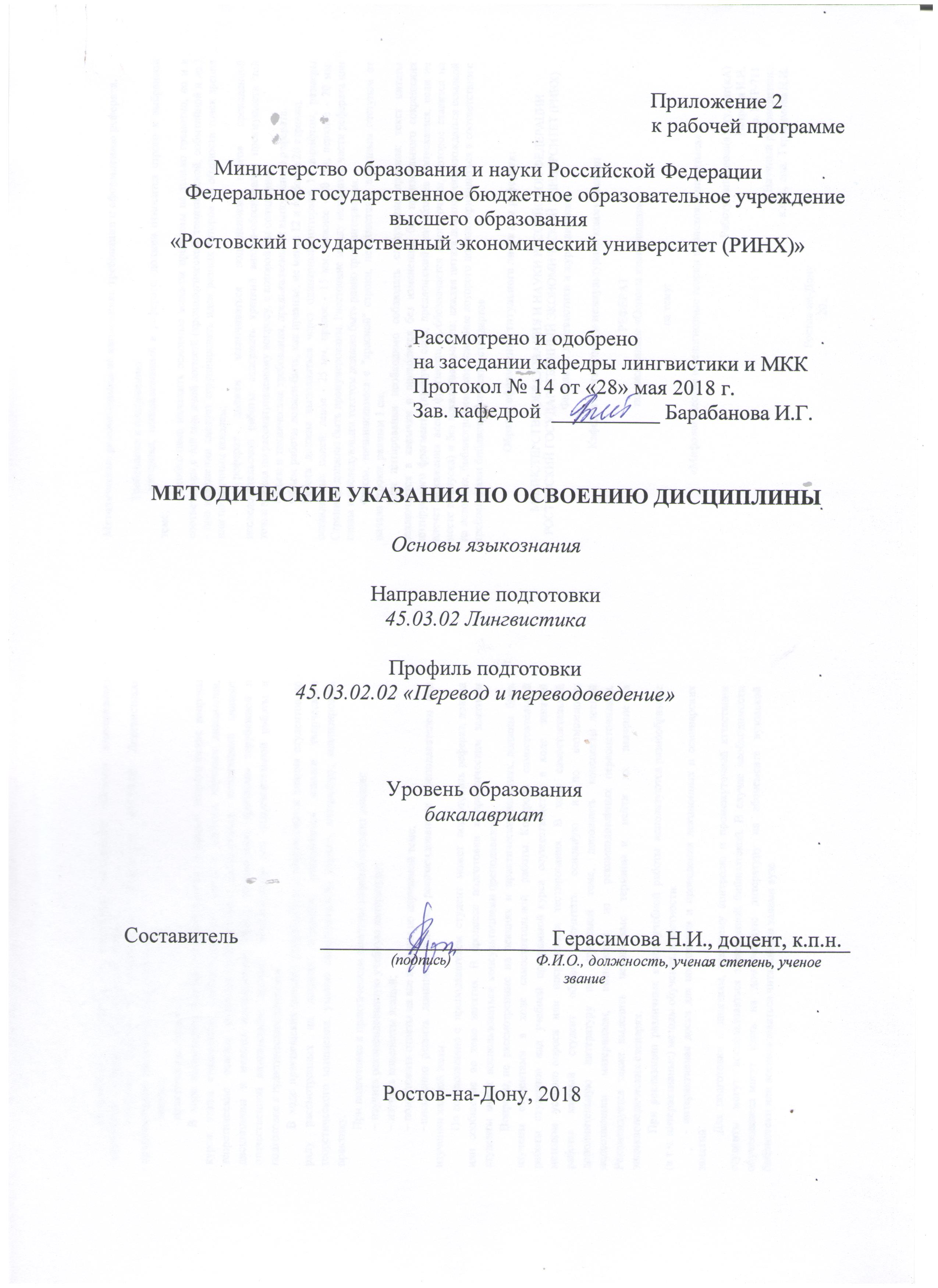 Методические указания по освоению дисциплины «Основы языкознания» адресованы  студентам  всех форм обучения.  Учебным планом по направлению подготовки «45.03.02 Лингвистика» предусмотрены следующие виды занятий:- лекции;- практические занятия.В ходе лекционных занятий рассматриваются основные теоретические вопросы курса: этапы становления языкознания, его место в системе научных дисциплин, теоретические основы развития современного языкознания, понятийный аппарат дисциплины и методы исследования языка, современные проблемы зарубежной и отечественной лингвистики; даются  рекомендации для самостоятельной работы и подготовке к практическим занятиям. В ходе практических занятий углубляются и закрепляются знания студентов по ряду рассмотренных на лекциях вопросов, развиваются навыки творческого теоретического мышления, умение самостоятельно изучать литературу, анализировать практику.При подготовке к практическим занятиям каждый студент должен:  – изучить рекомендованную учебную литературу;  – изучить конспекты лекций;  – подготовить ответы на все вопросы по изучаемой теме;  –письменно решить домашнее задание, рекомендованные преподавателем при изучении каждой темы.    По согласованию с  преподавателем  студент  может  подготовить реферат, доклад или сообщение по теме занятия. В процессе подготовки к практическим занятиям студенты  могут  воспользоваться  консультациями преподавателя.  Вопросы, не  рассмотренные  на  лекциях  и  практических занятиях, должны  быть  изучены  студентами  в  ходе  самостоятельной  работы. Контроль  самостоятельной  работы  студентов  над  учебной  программой курса  осуществляется  в  ходе   занятий методом  устного опроса  или  посредством  тестирования.  В  ходе  самостоятельной  работы  каждый  студент  обязан  прочитать  основную  и  по  возможности  дополнительную  литературу  по  изучаемой  теме,  дополнить  конспекты лекций  недостающим  материалом,  выписками  из  рекомендованных первоисточников.  Рекомендуется также выделить  непонятные  термины и  найти  их  значение  в энциклопедических словарях.  При  реализации  различных  видов  учебной  работы  используются разнообразные (в т.ч. интерактивные) методы обучения, в частности:   - интерактивная доска для подготовки и проведения лекционных и семинарских занятий.Для подготовки к занятиям, текущему контролю и промежуточной аттестации  студенты  могут  воспользоваться электронной библиотекой. В случае необходимости обучающиеся могут  взять  на  дом учебную  литературу  на  абонементе  вузовской библиотеки или воспользоваться читальными залами вуза.  Методические рекомендации по написанию, требования к оформлению реферата.Требования к содержанию: - материал, использованный в реферате, должен относится строго к выбранной теме;- необходимо изложить основные аспекты проблемы не только грамотно, но и в соответствии с той или иной логикой (хронологической, тематической, событийной и др.) - при изложении следует сгруппировать идеи разных авторов по общности точек зрения или по научным школам; - реферат должен заканчиваться подведением итогов проведенной исследовательской работы: содержать краткий анализ-обоснование преимуществ той точки зрения по рассматриваемому вопросу, с которой Вы солидарны.Объем и технические требования, предъявляемые к выполнению реферата. Объем работы должен быть, как правило, не менее 12 и не более 20 страниц. Работа должна выполняться через одинарный интервал 14 шрифтом, размеры оставляемых полей: левое - 25 мм, правое - 15 мм, нижнее - 20 мм, верхнее - 20 мм. Страницы должны быть пронумерованы. Расстояние между названием части реферата или главы и последующим текстом должно быть равно трем интервалам. Фразы, начинающиеся с "красной" строки, печатаются с абзацным отступом от начала строки, равным 1 см. При цитировании необходимо соблюдать следующие правила: текст цитаты заключается в кавычки и приводится без изменений, без произвольного сокращения цитируемого фрагмента (пропуск слов, предложений или абзацев допускается, если не влечет искажения всего фрагмента, и обозначается многоточием, которое ставится на месте пропуска) и без искажения смысла; каждая цитата должна сопровождаться ссылкой на источник, библиографическое описание которого должно приводиться в соответствии с требованиями библиографических стандартовОбразец оформления титульного листа для реферата:МИНИСТЕРСТВО ОБРАЗОВАНИЯ И НАУКИ РОССИЙСКОЙ ФЕДЕРАЦИИРОСТОВСКИЙ ГОСУДАРСТВЕННЫЙ ЭКОНОМИЧЕСКИЙ УНИВЕРСИТЕТ (РИНХ)Факультет лингвистики и журналистикиКафедра лингвистики и межкультурной коммуникацииРЕФЕРАТ по дисциплине «Основы языкознания»на тему:«Мифологические и религиозные теории происхождения языка»Работу выполнил(а) студент(кА)Петрова И.И.гр. ПЕР-711Научный руководитель: к.п.н., доц.  Герасимова Н.И.Ростов-на-Дону20..УП: 45.03.02.02_1.plxУП: 45.03.02.02_1.plxУП: 45.03.02.02_1.plxстр. 3стр. 3Визирование РПД для исполнения в очередном учебном годуВизирование РПД для исполнения в очередном учебном годуОтдел образовательных программ и планирования учебного процесса Торопова Т.В. __________Рабочая программа пересмотрена, обсуждена и одобрена для исполнения в 2019-2020 учебном году на заседании кафедры Лигнвистика и межкультурная коммуникацияЗав. кафедрой доцент,к.ф.н. Барабанова И.Г.  _________________Программу составил(и):  к.п.н., доцент, Герасимова Наталья Ивановна _________________Отдел образовательных программ и планирования учебного процесса Торопова Т.В. __________Рабочая программа пересмотрена, обсуждена и одобрена для исполнения в 2019-2020 учебном году на заседании кафедры Лигнвистика и межкультурная коммуникацияЗав. кафедрой доцент,к.ф.н. Барабанова И.Г.  _________________Программу составил(и):  к.п.н., доцент, Герасимова Наталья Ивановна _________________Отдел образовательных программ и планирования учебного процесса Торопова Т.В. __________Рабочая программа пересмотрена, обсуждена и одобрена для исполнения в 2019-2020 учебном году на заседании кафедры Лигнвистика и межкультурная коммуникацияЗав. кафедрой доцент,к.ф.н. Барабанова И.Г.  _________________Программу составил(и):  к.п.н., доцент, Герасимова Наталья Ивановна _________________Отдел образовательных программ и планирования учебного процесса Торопова Т.В. __________Рабочая программа пересмотрена, обсуждена и одобрена для исполнения в 2019-2020 учебном году на заседании кафедры Лигнвистика и межкультурная коммуникацияЗав. кафедрой доцент,к.ф.н. Барабанова И.Г.  _________________Программу составил(и):  к.п.н., доцент, Герасимова Наталья Ивановна _________________Отдел образовательных программ и планирования учебного процесса Торопова Т.В. __________Рабочая программа пересмотрена, обсуждена и одобрена для исполнения в 2019-2020 учебном году на заседании кафедры Лигнвистика и межкультурная коммуникацияЗав. кафедрой доцент,к.ф.н. Барабанова И.Г.  _________________Программу составил(и):  к.п.н., доцент, Герасимова Наталья Ивановна _________________Визирование РПД для исполнения в очередном учебном годуВизирование РПД для исполнения в очередном учебном годуОтдел образовательных программ и планирования учебного процесса Торопова Т.В. __________Рабочая программа пересмотрена, обсуждена и одобрена для исполнения в 2020-2021 учебном году на заседании кафедры Лигнвистика и межкультурная коммуникацияЗав. кафедрой доцент,к.ф.н. Барабанова И.Г.  _________________Программу составил(и):  к.п.н., доцент, Герасимова Наталья Ивановна _________________Отдел образовательных программ и планирования учебного процесса Торопова Т.В. __________Рабочая программа пересмотрена, обсуждена и одобрена для исполнения в 2020-2021 учебном году на заседании кафедры Лигнвистика и межкультурная коммуникацияЗав. кафедрой доцент,к.ф.н. Барабанова И.Г.  _________________Программу составил(и):  к.п.н., доцент, Герасимова Наталья Ивановна _________________Отдел образовательных программ и планирования учебного процесса Торопова Т.В. __________Рабочая программа пересмотрена, обсуждена и одобрена для исполнения в 2020-2021 учебном году на заседании кафедры Лигнвистика и межкультурная коммуникацияЗав. кафедрой доцент,к.ф.н. Барабанова И.Г.  _________________Программу составил(и):  к.п.н., доцент, Герасимова Наталья Ивановна _________________Отдел образовательных программ и планирования учебного процесса Торопова Т.В. __________Рабочая программа пересмотрена, обсуждена и одобрена для исполнения в 2020-2021 учебном году на заседании кафедры Лигнвистика и межкультурная коммуникацияЗав. кафедрой доцент,к.ф.н. Барабанова И.Г.  _________________Программу составил(и):  к.п.н., доцент, Герасимова Наталья Ивановна _________________Отдел образовательных программ и планирования учебного процесса Торопова Т.В. __________Рабочая программа пересмотрена, обсуждена и одобрена для исполнения в 2020-2021 учебном году на заседании кафедры Лигнвистика и межкультурная коммуникацияЗав. кафедрой доцент,к.ф.н. Барабанова И.Г.  _________________Программу составил(и):  к.п.н., доцент, Герасимова Наталья Ивановна _________________Визирование РПД для исполнения в очередном учебном годуВизирование РПД для исполнения в очередном учебном годуОтдел образовательных программ и планирования учебного процесса Торопова Т.В. __________Рабочая программа пересмотрена, обсуждена и одобрена для исполнения в 2021-2022 учебном году на заседании кафедры Лигнвистика и межкультурная коммуникацияЗав. кафедрой: доцент,к.ф.н. Барабанова И.Г.  _________________Программу составил(и):  к.п.н., доцент, Герасимова Наталья Ивановна _________________Отдел образовательных программ и планирования учебного процесса Торопова Т.В. __________Рабочая программа пересмотрена, обсуждена и одобрена для исполнения в 2021-2022 учебном году на заседании кафедры Лигнвистика и межкультурная коммуникацияЗав. кафедрой: доцент,к.ф.н. Барабанова И.Г.  _________________Программу составил(и):  к.п.н., доцент, Герасимова Наталья Ивановна _________________Отдел образовательных программ и планирования учебного процесса Торопова Т.В. __________Рабочая программа пересмотрена, обсуждена и одобрена для исполнения в 2021-2022 учебном году на заседании кафедры Лигнвистика и межкультурная коммуникацияЗав. кафедрой: доцент,к.ф.н. Барабанова И.Г.  _________________Программу составил(и):  к.п.н., доцент, Герасимова Наталья Ивановна _________________Отдел образовательных программ и планирования учебного процесса Торопова Т.В. __________Рабочая программа пересмотрена, обсуждена и одобрена для исполнения в 2021-2022 учебном году на заседании кафедры Лигнвистика и межкультурная коммуникацияЗав. кафедрой: доцент,к.ф.н. Барабанова И.Г.  _________________Программу составил(и):  к.п.н., доцент, Герасимова Наталья Ивановна _________________Отдел образовательных программ и планирования учебного процесса Торопова Т.В. __________Рабочая программа пересмотрена, обсуждена и одобрена для исполнения в 2021-2022 учебном году на заседании кафедры Лигнвистика и межкультурная коммуникацияЗав. кафедрой: доцент,к.ф.н. Барабанова И.Г.  _________________Программу составил(и):  к.п.н., доцент, Герасимова Наталья Ивановна _________________Визирование РПД для исполнения в очередном учебном годуВизирование РПД для исполнения в очередном учебном годуОтдел образовательных программ и планирования учебного процесса Торопова Т.В. __________Рабочая программа пересмотрена, обсуждена и одобрена для исполнения в 2022-2023 учебном году на заседании кафедры Лигнвистика и межкультурная коммуникацияЗав. кафедрой: доцент,к.ф.н. Барабанова И.Г.  _________________Программу составил(и):  к.п.н., доцент, Герасимова Наталья Ивановна _________________Отдел образовательных программ и планирования учебного процесса Торопова Т.В. __________Рабочая программа пересмотрена, обсуждена и одобрена для исполнения в 2022-2023 учебном году на заседании кафедры Лигнвистика и межкультурная коммуникацияЗав. кафедрой: доцент,к.ф.н. Барабанова И.Г.  _________________Программу составил(и):  к.п.н., доцент, Герасимова Наталья Ивановна _________________Отдел образовательных программ и планирования учебного процесса Торопова Т.В. __________Рабочая программа пересмотрена, обсуждена и одобрена для исполнения в 2022-2023 учебном году на заседании кафедры Лигнвистика и межкультурная коммуникацияЗав. кафедрой: доцент,к.ф.н. Барабанова И.Г.  _________________Программу составил(и):  к.п.н., доцент, Герасимова Наталья Ивановна _________________Отдел образовательных программ и планирования учебного процесса Торопова Т.В. __________Рабочая программа пересмотрена, обсуждена и одобрена для исполнения в 2022-2023 учебном году на заседании кафедры Лигнвистика и межкультурная коммуникацияЗав. кафедрой: доцент,к.ф.н. Барабанова И.Г.  _________________Программу составил(и):  к.п.н., доцент, Герасимова Наталья Ивановна _________________Отдел образовательных программ и планирования учебного процесса Торопова Т.В. __________Рабочая программа пересмотрена, обсуждена и одобрена для исполнения в 2022-2023 учебном году на заседании кафедры Лигнвистика и межкультурная коммуникацияЗав. кафедрой: доцент,к.ф.н. Барабанова И.Г.  _________________Программу составил(и):  к.п.н., доцент, Герасимова Наталья Ивановна _________________УП: 45.03.02.02_1.plxУП: 45.03.02.02_1.plxУП: 45.03.02.02_1.plxстр. 41. ЦЕЛИ ОСВОЕНИЯ ДИСЦИПЛИНЫ1. ЦЕЛИ ОСВОЕНИЯ ДИСЦИПЛИНЫ1. ЦЕЛИ ОСВОЕНИЯ ДИСЦИПЛИНЫ1. ЦЕЛИ ОСВОЕНИЯ ДИСЦИПЛИНЫ1. ЦЕЛИ ОСВОЕНИЯ ДИСЦИПЛИНЫ1.1Цели:познакомить студентов с основными понятиями, терминологическим аппаратом и проблемами современного языкознания.Цели:познакомить студентов с основными понятиями, терминологическим аппаратом и проблемами современного языкознания.Цели:познакомить студентов с основными понятиями, терминологическим аппаратом и проблемами современного языкознания.Цели:познакомить студентов с основными понятиями, терминологическим аппаратом и проблемами современного языкознания.1.2Задачи изучения дисциплины:Задачи изучения дисциплины:Задачи изучения дисциплины:Задачи изучения дисциплины:1.3•формирование представления о системности языка•формирование представления о системности языка•формирование представления о системности языка•формирование представления о системности языка1.4•изучение особенностей функционирования языка на фонетическом, лексико-семантическом, грамматическом и синтаксическом уровнях языковой системы;•изучение особенностей функционирования языка на фонетическом, лексико-семантическом, грамматическом и синтаксическом уровнях языковой системы;•изучение особенностей функционирования языка на фонетическом, лексико-семантическом, грамматическом и синтаксическом уровнях языковой системы;•изучение особенностей функционирования языка на фонетическом, лексико-семантическом, грамматическом и синтаксическом уровнях языковой системы;1.5•знакомство с основными понятиями современного языкознания;•знакомство с основными понятиями современного языкознания;•знакомство с основными понятиями современного языкознания;•знакомство с основными понятиями современного языкознания;1.6•формирование представления о функциях языка, дихотомии языка и речи;•формирование представления о функциях языка, дихотомии языка и речи;•формирование представления о функциях языка, дихотомии языка и речи;•формирование представления о функциях языка, дихотомии языка и речи;1.7•рассмотрение особенностей отражения национальной картины мира языком;•рассмотрение особенностей отражения национальной картины мира языком;•рассмотрение особенностей отражения национальной картины мира языком;•рассмотрение особенностей отражения национальной картины мира языком;1.8•знакомство с типологией языков и существующими подходами и методами их описания;•знакомство с типологией языков и существующими подходами и методами их описания;•знакомство с типологией языков и существующими подходами и методами их описания;•знакомство с типологией языков и существующими подходами и методами их описания;1.9•изучение основных тенденций развития научной теории в современном языкознании и в смежных дисциплинах.•изучение основных тенденций развития научной теории в современном языкознании и в смежных дисциплинах.•изучение основных тенденций развития научной теории в современном языкознании и в смежных дисциплинах.•изучение основных тенденций развития научной теории в современном языкознании и в смежных дисциплинах.2. МЕСТО ДИСЦИПЛИНЫ В СТРУКТУРЕ ОБРАЗОВАТЕЛЬНОЙ ПРОГРАММЫ2. МЕСТО ДИСЦИПЛИНЫ В СТРУКТУРЕ ОБРАЗОВАТЕЛЬНОЙ ПРОГРАММЫ2. МЕСТО ДИСЦИПЛИНЫ В СТРУКТУРЕ ОБРАЗОВАТЕЛЬНОЙ ПРОГРАММЫ2. МЕСТО ДИСЦИПЛИНЫ В СТРУКТУРЕ ОБРАЗОВАТЕЛЬНОЙ ПРОГРАММЫ2. МЕСТО ДИСЦИПЛИНЫ В СТРУКТУРЕ ОБРАЗОВАТЕЛЬНОЙ ПРОГРАММЫЦикл (раздел) ООП:Цикл (раздел) ООП:Б1.ББ1.ББ1.Б2.1Требования к предварительной подготовке обучающегося:Требования к предварительной подготовке обучающегося:Требования к предварительной подготовке обучающегося:Требования к предварительной подготовке обучающегося:2.1.1Для успешного освоения дисциплины студент должен иметь базовую подготовку по русскому и иностранному языкам в объеме средней школы.Для успешного освоения дисциплины студент должен иметь базовую подготовку по русскому и иностранному языкам в объеме средней школы.Для успешного освоения дисциплины студент должен иметь базовую подготовку по русскому и иностранному языкам в объеме средней школы.Для успешного освоения дисциплины студент должен иметь базовую подготовку по русскому и иностранному языкам в объеме средней школы.2.2Дисциплины и практики, для которых освоение данной дисциплины (модуля) необходимо как предшествующее:Дисциплины и практики, для которых освоение данной дисциплины (модуля) необходимо как предшествующее:Дисциплины и практики, для которых освоение данной дисциплины (модуля) необходимо как предшествующее:Дисциплины и практики, для которых освоение данной дисциплины (модуля) необходимо как предшествующее:2.2.1Практика устной и письменной речи (второй иностранный язык);Практика устной и письменной речи (второй иностранный язык);Практика устной и письменной речи (второй иностранный язык);Практика устной и письменной речи (второй иностранный язык);2.2.2Практика устной и письменной речи (первый иностранный язык);Практика устной и письменной речи (первый иностранный язык);Практика устной и письменной речи (первый иностранный язык);Практика устной и письменной речи (первый иностранный язык);2.2.3Лексикология;Лексикология;Лексикология;Лексикология;2.2.4Теория перевода;Теория перевода;Теория перевода;Теория перевода;2.2.5Стилистика.Стилистика.Стилистика.Стилистика.3. ТРЕБОВАНИЯ К РЕЗУЛЬТАТАМ ОСВОЕНИЯ ДИСЦИПЛИНЫ3. ТРЕБОВАНИЯ К РЕЗУЛЬТАТАМ ОСВОЕНИЯ ДИСЦИПЛИНЫ3. ТРЕБОВАНИЯ К РЕЗУЛЬТАТАМ ОСВОЕНИЯ ДИСЦИПЛИНЫ3. ТРЕБОВАНИЯ К РЕЗУЛЬТАТАМ ОСВОЕНИЯ ДИСЦИПЛИНЫ3. ТРЕБОВАНИЯ К РЕЗУЛЬТАТАМ ОСВОЕНИЯ ДИСЦИПЛИНЫОПК-2:      способностью видеть междисциплинарные связи изучаемых дисциплин, понимает их значение для будущей профессиональной деятельностиОПК-2:      способностью видеть междисциплинарные связи изучаемых дисциплин, понимает их значение для будущей профессиональной деятельностиОПК-2:      способностью видеть междисциплинарные связи изучаемых дисциплин, понимает их значение для будущей профессиональной деятельностиОПК-2:      способностью видеть междисциплинарные связи изучаемых дисциплин, понимает их значение для будущей профессиональной деятельностиОПК-2:      способностью видеть междисциплинарные связи изучаемых дисциплин, понимает их значение для будущей профессиональной деятельностиЗнать:Знать:Знать:Знать:Знать:основные сведения об общественном характере языка;основные сведения об общественном характере языка;основные сведения об общественном характере языка;основные сведения об общественном характере языка;основные сведения об общественном характере языка;Уметь:Уметь:Уметь:Уметь:Уметь:применять теоретические знания для решения лингвистических задач при изучении иностранных языков;применять теоретические знания для решения лингвистических задач при изучении иностранных языков;применять теоретические знания для решения лингвистических задач при изучении иностранных языков;применять теоретические знания для решения лингвистических задач при изучении иностранных языков;применять теоретические знания для решения лингвистических задач при изучении иностранных языков;Владеть:Владеть:Владеть:Владеть:Владеть:навыками анализа различных точек зрения на изучаемые явления.навыками анализа различных точек зрения на изучаемые явления.навыками анализа различных точек зрения на изучаемые явления.навыками анализа различных точек зрения на изучаемые явления.навыками анализа различных точек зрения на изучаемые явления.ОПК-6:      владением основными способами выражения семантической, коммуникативной и структурной преемственности между частями высказывания - композиционными элементами текстаОПК-6:      владением основными способами выражения семантической, коммуникативной и структурной преемственности между частями высказывания - композиционными элементами текстаОПК-6:      владением основными способами выражения семантической, коммуникативной и структурной преемственности между частями высказывания - композиционными элементами текстаОПК-6:      владением основными способами выражения семантической, коммуникативной и структурной преемственности между частями высказывания - композиционными элементами текстаОПК-6:      владением основными способами выражения семантической, коммуникативной и структурной преемственности между частями высказывания - композиционными элементами текстаЗнать:Знать:Знать:Знать:Знать:принципы классификации языков;принципы классификации языков;принципы классификации языков;принципы классификации языков;принципы классификации языков;Уметь:Уметь:Уметь:Уметь:Уметь:применять дискурсивные способы выражения фактуальной, концептуальной и подтекстовой информации в иноязычном тексте в соответствии с функциональным стилем;применять дискурсивные способы выражения фактуальной, концептуальной и подтекстовой информации в иноязычном тексте в соответствии с функциональным стилем;применять дискурсивные способы выражения фактуальной, концептуальной и подтекстовой информации в иноязычном тексте в соответствии с функциональным стилем;применять дискурсивные способы выражения фактуальной, концептуальной и подтекстовой информации в иноязычном тексте в соответствии с функциональным стилем;применять дискурсивные способы выражения фактуальной, концептуальной и подтекстовой информации в иноязычном тексте в соответствии с функциональным стилем;Владеть:Владеть:Владеть:Владеть:Владеть:основными способами выражения семантической, коммуникативной и структурной преемственности между частями высказывания - композиционными элементами текста (введение, основная часть, заключение), сверхфразовыми единствами, предложениями.основными способами выражения семантической, коммуникативной и структурной преемственности между частями высказывания - композиционными элементами текста (введение, основная часть, заключение), сверхфразовыми единствами, предложениями.основными способами выражения семантической, коммуникативной и структурной преемственности между частями высказывания - композиционными элементами текста (введение, основная часть, заключение), сверхфразовыми единствами, предложениями.основными способами выражения семантической, коммуникативной и структурной преемственности между частями высказывания - композиционными элементами текста (введение, основная часть, заключение), сверхфразовыми единствами, предложениями.основными способами выражения семантической, коммуникативной и структурной преемственности между частями высказывания - композиционными элементами текста (введение, основная часть, заключение), сверхфразовыми единствами, предложениями.ОПК-17:      способностью оценивать качество исследования в своей предметной области, соотносить новую информацию с уже имеющейся, логично и последовательно представлять результаты собственного исследованияОПК-17:      способностью оценивать качество исследования в своей предметной области, соотносить новую информацию с уже имеющейся, логично и последовательно представлять результаты собственного исследованияОПК-17:      способностью оценивать качество исследования в своей предметной области, соотносить новую информацию с уже имеющейся, логично и последовательно представлять результаты собственного исследованияОПК-17:      способностью оценивать качество исследования в своей предметной области, соотносить новую информацию с уже имеющейся, логично и последовательно представлять результаты собственного исследованияОПК-17:      способностью оценивать качество исследования в своей предметной области, соотносить новую информацию с уже имеющейся, логично и последовательно представлять результаты собственного исследованияЗнать:Знать:Знать:Знать:Знать:основные формально-логические законы, лежащие в основе построения текста;основные формально-логические законы, лежащие в основе построения текста;основные формально-логические законы, лежащие в основе построения текста;основные формально-логические законы, лежащие в основе построения текста;основные формально-логические законы, лежащие в основе построения текста;Уметь:Уметь:Уметь:Уметь:Уметь:осуществлять поиск и анализ новой информации;осуществлять поиск и анализ новой информации;осуществлять поиск и анализ новой информации;осуществлять поиск и анализ новой информации;осуществлять поиск и анализ новой информации;Владеть:Владеть:Владеть:Владеть:Владеть:навыками обоснования результатов собственного исследования.навыками обоснования результатов собственного исследования.навыками обоснования результатов собственного исследования.навыками обоснования результатов собственного исследования.навыками обоснования результатов собственного исследования.УП: 45.03.02.02_1.plxУП: 45.03.02.02_1.plxУП: 45.03.02.02_1.plxстр. 54. СТРУКТУРА И СОДЕРЖАНИЕ ДИСЦИПЛИНЫ (МОДУЛЯ)4. СТРУКТУРА И СОДЕРЖАНИЕ ДИСЦИПЛИНЫ (МОДУЛЯ)4. СТРУКТУРА И СОДЕРЖАНИЕ ДИСЦИПЛИНЫ (МОДУЛЯ)4. СТРУКТУРА И СОДЕРЖАНИЕ ДИСЦИПЛИНЫ (МОДУЛЯ)4. СТРУКТУРА И СОДЕРЖАНИЕ ДИСЦИПЛИНЫ (МОДУЛЯ)4. СТРУКТУРА И СОДЕРЖАНИЕ ДИСЦИПЛИНЫ (МОДУЛЯ)4. СТРУКТУРА И СОДЕРЖАНИЕ ДИСЦИПЛИНЫ (МОДУЛЯ)4. СТРУКТУРА И СОДЕРЖАНИЕ ДИСЦИПЛИНЫ (МОДУЛЯ)4. СТРУКТУРА И СОДЕРЖАНИЕ ДИСЦИПЛИНЫ (МОДУЛЯ)4. СТРУКТУРА И СОДЕРЖАНИЕ ДИСЦИПЛИНЫ (МОДУЛЯ)Код занятияНаименование разделов и тем /вид занятия/Семестр / КурсСеместр / КурсЧасовКомпетен-цииЛитератураИнтер акт.ПримечаниеПримечаниеРаздел 1. «Языкознание как наука»1.1Тема 1. Языкознание как наука о языкеЯзыкознание как наука о языке, ее предмет. Общее и частное языкознание. Связь языкознания с другими науками. Основные лингвистические дисциплины./Лек/112ОПК-2 ОПК -6 ОПК-17Л1.1 Л1.2 Л1.3 Л2.1 Л2.2 Л3.1Э121.2Тема "Введение в науку о языке".“Внутренняя” и “внешняя” лингвистика. Синхрония и диахрония в языке. Сравнительно-историческое, ареальное, типологическое описание языка./Пр/114ОПК-2 ОПК -6 ОПК-17Л1.1 Л1.2 Л1.3 Л2.1 Л2.2 Л3.1Э101.3Тема 2. Происхождение языкаЛогосическая теория происхождения языка. Доктрина общественного договора. Эволюционная теория происхождения языка. Теория социального договора. Социально- биологическая теория происхождения языка./Лек/112ОПК-2 ОПК -6 ОПК-17Л1.1 Л1.2 Л1.3 Л2.1 Л2.2 Л3.1Э121.4Сложность проблемы происхождения языка. Основные ископаемые виды предчеловека. Суть теории звукоподражаний. Суть теории общественного договора. Характеристика теории трудовых выкриков.Эволюционная теории языка./Пр/114ОПК-2 ОПК -6 ОПК-17Л1.1 Л1.2 Л1.3 Л2.1 Л2.2 Л3.1Э101.5Переход от нерасчлененных сигналов к составным знакам. Возникновение произвольности знака. Факты, свидетельствующие о первичности конативной функции языка./Ср/1110ОПК-2 ОПК -6 ОПК-17Л1.1 Л1.2 Л1.3 Л2.1 Л2.2 Л3.1Э101.6Знаковые системы в животном мире. Соотнесение овладения родным языком маленьким ребенком с проблемой происхождения языка. Примеры детской речи, иллюстрирующие известные теории происхождения языка. /Ср/1110ОПК-2 ОПК -6 ОПК-17Л1.1 Л1.2 Л1.3 Л2.1 Л2.2 Л3.1Э101.7Тема 3. Язык как общественное явление. Национальный язык. Языковая норма.Определение языка. Сущность языка. Функции языка. Формы существования языка. Языковая норма. Национальный язык./Лек/112ОПК-2 ОПК -6 ОПК-17Л1.1 Л1.2 Л1.3 Л2.1 Л2.2 Л3.1Э12УП: 45.03.02.02_1.plxУП: 45.03.02.02_1.plxУП: 45.03.02.02_1.plxстр. 61.8Определение языковой нормы. Основные признаки нормы.  Условия принятия нормы. Кодификация нормы, критерии кодификации нормы.  Норма и языковой пуризм. Причины изменения, языковых норм - внутриязыковые и социальные. Типы языковых норм: обязательная и вариантная, общелитературная и стилистическая нормы.  Литературная норма./Пр/114ОПК-2 ОПК -6 ОПК-17Л1.1 Л1.2 Л1.3 Л2.1 Л2.2 Л3.1Э121.9Категория народности и ее выражение в языке. Возникновение национальных языков и их развитие./Ср/1110ОПК-2 ОПК -6 ОПК-17Л1.1 Л1.2 Л1.3 Л2.1 Л2.2 Л3.1Э101.10Основные признаки национального литературного языка. Его отличие от литературного языка донационального периода. /Ср/1110ОПК-2 ОПК -6 ОПК-17Л1.1 Л1.2 Л1.3 Л2.1 Л2.2 Л3.1Э101.11Темы и вопросы, определяемые преподавателем с учетом интересов студента /Ср/1114ОПК-2 ОПК -6 ОПК-17Л1.1 Л1.2 Л1.3 Л2.1 Л2.2 Л3.1Э10Раздел 2. «Уровни языка»2.1Тема 4. Язык как система системЯзык и речь. Язык и мышление. Уровни и единицы языка. Лингвистические концепции Ф. де Соссюра, Л.В. Щербы, А.А. Потебни/Лек/112ОПК-2 ОПК -6 ОПК-17Л1.1 Л1.2 Л1.3 Л2.1 Л2.2 Л3.1Э102.2Значение терминов система и структура. Определение системно- структурного метода в языкознании. Проявление в языке иерархичности строения. Языковой ярус (уровень языка)./Пр/114ОПК-2 ОПК -6 ОПК-17Л1.1 Л1.2 Л1.3 Л2.1 Л2.2 Л3.1Э142.3Тема 5. ФонетикаФонетика как раздел науки о языке. Классификация звуков. Слог как артикуляционно-акустическая единица. Ударение и его виды. Интонация и ее элементы. Фонема как единица языка./Лек/112ОПК-2 ОПК -6 ОПК-17Л1.1 Л1.2 Л1.3 Л2.1 Л2.2 Л3.1Э122.4Понятие о фонетико-фонологическом уровне языковой системы. Фонетика и фонология. Сегментация звучащей речи. Классификация звуков речи. Система фонем и фонетическая система языка. Орфоэпия. Артикуляционная характеристика звуков речи./Пр/114ОПК-2 ОПК -6 ОПК-17Л1.1 Л1.2 Л1.3 Л2.1 Л2.2 Л3.1Э142.5Тема 6. ПисьмоТипы письма, буквенное письмо, пиктография. Идеографическое письмо. Виды идеографического письма. Фонографическая система письма. Орфография./Лек/112ОПК-2 ОПК -6 ОПК-17Л1.1 Л1.2 Л1.3 Л2.1 Л2.2 Л3.1Э12УП: 45.03.02.02_1.plxУП: 45.03.02.02_1.plxУП: 45.03.02.02_1.plxстр. 72.6Причины появления письменности. Основные этапы становления письма. Нефонетическое письмо. Его возникновение и виды. Существенные ограничения и трудности в возможностях передачи информации, свойственные нефонетическому письму. Возникновение фонографического письма, его виды./Пр/114ОПК-2 ОПК -6 ОПК-17Л1.1 Л1.2 Л1.3 Л2.1 Л2.2 Л3.1Э122.7Тема 7. ЛексикологияКраткая характеристика науки. Слово как предмет лексикологии. Системные отношения в лексике. Фразеология. Пути обогащения словарного состава языка./Лек/112ОПК-2 ОПК -6 ОПК-17Л1.1 Л1.2 Л1.3 Л2.1 Л2.2 Л3.1Э122.8Понятие лексемы. Лексическое значение и звуковой облик слова. Слово как название вещи. Слово как обозначение понятия. Лексическое значение и значимость. Внутренняя форма слова. Семантическая структура слова. Лексическое значение и полисемия. Прямое и переносное значение. Многозначные слова. /Пр/114ОПК-2 ОПК -6 ОПК-17Л1.1 Л1.2 Л1.3 Л2.1 Л2.2 Л3.1Э122.9Тема 8. ГрамматикаОсновные единицы грамматического строя языка. Морфема как мельчайшая значимая единица языка и как часть слова. Части речи как лексико- грамматические классы слов. Предложение и словосочетание./Лек/112ОПК-2 ОПК -6 ОПК-17Л1.1 Л1.2 Л1.3 Л2.1 Л2.2 Л3.1Э122.10Морфемика, морфология и синтаксис как разделы грамматики. Словообразование и словоизменение. Грамматическое значение и грамматическая форма. Грамматические способы выражения значений в соответствии с типологической характеристикой языка. Синтаксические единицы: синтаксема, словосочетание, предложение, сверхфразовое единство./Пр/114ОПК-2 ОПК -6 ОПК-17Л1.1 Л1.2 Л1.3 Л2.1 Л2.2 Л3.1Э102.11Тема 9. Классификация языковВозможности классификации языков. Типологическая классификация языков. Генеалогическая классификация языков./Лек/112ОПК-2 ОПК -6 ОПК-17Л1.1 Л1.2 Л1.3 Л2.1 Л2.2 Л3.1Э122.12Предпосылки возникновения сравнительно-исторического языкознания. Основоположники сравнительно-исторического языкознания. Основные подходы к классификации языков. Генеалогическая классификация языков и ее методы. Индоевропейская группа языков. Морфологическая классификация языков./Пр/114ОПК-2 ОПК -6 ОПК-17Л1.1 Л1.2 Л1.3 Л2.1 Л2.2 Л3.1Э12УП: 45.03.02.02_1.plxУП: 45.03.02.02_1.plxУП: 45.03.02.02_1.plxстр. 82.13Вопросы к экзамену. /Экзамен/1136ОПК-2 ОПК -6 ОПК-17Л1.1 Л1.2 Л1.3 Л2.1 Л2.2 Л3.1Э10Раздел 3. «Язык как феномен культуры»3.1Тема 1. Форма и содержание языкаК проблеме изучения формы и содержания языка. Внутренняя форма слова и внутренняя форма языка. Системообразующая и языкообразующая роль формы. О взаимоотношении формы и содержания. Относительность противоположения формы и содержания в языке./Лек/222ОПК-2 ОПК -6 ОПК-17Л1.1 Л1.2 Л1.3 Л2.1 Л2.2 Л3.1Э123.2Структура значения языковых единиц как единство формы и содержания. Изоморфизм строения значимых единиц языка. Описание языковых значений. К проблеме определения метаязыка.Понимание значения Г. Фреге. Общее и различия в значении словосочетания и предложения./Пр/224ОПК-2 ОПК -6 ОПК-17Л1.1 Л1.2 Л1.3 Л2.1 Л2.2 Л3.1Э123.3Понятия денотат и референт. Значения собственных имен. Отличие лексического значения от грамматического./Ср/228ОПК-2 ОПК -6 ОПК-17Л1.1 Л1.2 Л1.3 Л2.1 Л2.2 Л3.1Э103.4Тема 2. Типы языковых значенийВиды семантики языковых единиц. Сущность лексического значения, понятие о семантическом треугольнике. Лексическое и грамматическое значения, их отличия. Языковое значение и речевой смысл. Понятийные категории как основа содержания грамматических категорий. /Лек/222ОПК-2 ОПК -6 ОПК-17Л1.1 Л1.2 Л1.3 Л2.1 Л2.2 Л3.1Э123.5Науки, изучающие значения языковых единиц. Семантическая структура слова. Значение слова. Слово и образ. О природе названия. Слово и предмет. Значение слова и понятие. Значение и смысл./Пр/224ОПК-2 ОПК -6 ОПК-17Л1.1 Л1.2 Л1.3 Л2.2 Л3.1Э123.6Значение и признак. Значение и оттенок значения. К вопросу о значении собственных имен. Значение морфемы. Грамматическое и словообразовательное значения. Значения словосочетания и предложения. Структура значения языковых единиц как единство формы и содержания. Изоморфизм строения значимых единиц языка. Описание значений. К проблеме определения и метаязыка./Ср/228ОПК-2 ОПК -6 ОПК-17Л1.1 Л1.2 Л1.3 Л2.1 Л2.2 Л3.1Э10УП: 45.03.02.02_1.plxУП: 45.03.02.02_1.plxУП: 45.03.02.02_1.plxстр. 93.7Тема 3. Семиотика. Язык как знаковая системаСемиотика как наука. Понятие знака. Типы знаков. Свойства знака. Лингвосемиотика. Учение Ф. де Соссюра о языке как знаковой системе. Особенности языкового знака. Семантика как раздел семиотики. Семантический треугольник Фреге. Концепция знака Ч. Пирса./Лек/222ОПК-2 ОПК -6 ОПК-17Л1.1 Л1.2 Л1.3 Л2.1 Л2.2 Л3.1Э123.8Наука о знаках и знаковых системах. Разнообразие знаковых систем (искусственные и естественные). Отличие знаковой системы языка от других знаковых систем. Звучание слова как особый знак предмета. Соотношение между значением слова и предметом./Пр/224ОПК-2 ОПК -6 ОПК-17Л1.1 Л1.2 Л1.3 Л2.1 Л2.2 Л3.1Э123.9Сопоставление определений слова, значения и понятия. Соотношение: значения и понятия, слова и понятия, значения и употребления. Значение положения о том, что «значение – основа понятия и орудия его формирования»./Ср/228ОПК-2 ОПК -6 ОПК-17Л1.1 Л1.2 Л1.3 Л2.1 Л2.2 Л3.1Э103.10Тема 4. Взаимосвязь языка и культурыИстория постановки и развития проблемы взаимосвязи языка и культуры в лингвистике. Язык и культура народа. Концептуальная и языковая картина мира. Язык как средство накопления и хранения культурно-значимой информации, а также важнейший способ формирования и существования знаний человека о мире./Лек/222ОПК-2 ОПК -6 ОПК-17Л1.1 Л1.2 Л1.3 Л2.1 Л2.2 Л3.1Э123.11Язык и культура. Проблема «язык - культура» в лингвистике. Язык как часть культуры. Язык как продукт культуры.  Гипотеза лингвистической относительности. Национально- культурная специфика слова. Понятие об экологии языка. Природа и характер связей языка и общества (точки зрения). Социальные условия существования языка./Пр/224ОПК-2 ОПК -6 ОПК-17Л1.1 Л1.2 Л1.3 Л2.1 Л2.2 Л3.1Э123.12Языковая ситуация (виды языковых ситуаций). Этнокультурная и языковая ситуация в России. Вильгельм фон Гумбольдт и его лингвистические взгляды. Языковая картина мира. Языковая личность./Ср/228ОПК-2 ОПК -6 ОПК-17Л1.1 Л1.2 Л1.3 Л2.1 Л2.2 Л3.1Э10УП: 45.03.02.02_1.plxУП: 45.03.02.02_1.plxУП: 45.03.02.02_1.plxстр. 103.13Тема 5. Описание языка с позиций лингвокультурологииЛингвокультурология как раздел науки о языке. Язык и культура: методология и теория. Спорные вопросы о взаимоотношении языка и культуры. Когнитивные аспекты лингвокультурологии./Лек/222ОПК-2 ОПК -6 ОПК-17Л1.1 Л1.2 Л1.3 Л2.1 Л2.2 Л3.1Э103.14Место лингвокультурологии в новой парадигме научных знаний. Статус лингвокультурологии среди других лингвистических дисциплин. Культура и человек. Культура и цивилизация. Понятия «культура» и «лингвокультурология». Методы лингвокультурологии. Объект и предмет исследования в лингвокультурологии./Пр/224ОПК-2 ОПК -6 ОПК-17Л1.1 Л1.2 Л1.3 Л2.1 Л2.2 Л3.1Э123.15Культурные коннотации в языковом знаке. Лингвокультурный аспект фразеологии. Метафора и символ как способ представления культуры. Стереотип как явление культурного пространства./Ср/228ОПК-2 ОПК -6 ОПК-17Л1.1 Л1.2 Л1.3 Л2.1 Л2.2 Л3.1Э103.16Темы и вопросы, определяемые преподавателем с учетом интересов студента /Ср/2214ОПК-2 ОПК -6 ОПК-17Л1.1 Л1.2 Л1.3 Л2.1 Л2.2 Л3.1Э10Раздел 4. «Язык - средство познания»4.1Тема 6. СоциолингвистикаСоциолингвистика как раздел языкознания. Язык и общество. Классификация социолингвистических факторов. Социальные факторы в развитии системы языка. Современная языковая ситуация./Лек/222ОПК-2 ОПК -6 ОПК-17Л1.1 Л1.2 Л1.3 Л2.1 Л2.2 Л3.1Э124.2Социологическая лингвистика как раздел науки о языке. Предмет и статус социолингвистики. Социологизация отечественного языкознания. Этапы становления социолингвистики в России. Социум и язык. Формы существования языка. Территориальная и социальная дифференциация языка. Функциональные сферы языка в обществе./Пр/224ОПК-2 ОПК -6 ОПК-17Л1.1 Л1.2 Л1.3 Л2.1 Л2.2 Л3.1Э124.3Тема 7. Когнитивная лингвистикаКогнитивная лингвистика как раздел науки о языке. Основные понятия когнитивной лингвистики. Лингвистические проблемы концептуализации и категоризации знания. Типы концептов и их вербализация./Лек/222ОПК-2 ОПК -6 ОПК-17Л1.1 Л1.2 Л1.3 Л2.1 Л2.2 Л3.1Э12УП: 45.03.02.02_1.plxУП: 45.03.02.02_1.plxУП: 45.03.02.02_1.plxстр. 114.4Цели, задачи, объект, предмет когнитивной лингвистики. Современные направления когнитивной лингвистики. Содержание базовых понятий когнитивной лингвистики (когниция, когнитивность, концепт, информация, познание, знание и др.)./Пр/224ОПК-2 ОПК -6 ОПК-17Л1.1 Л1.2 Л1.3 Л2.1 Л2.2 Л3.1Э124.5Тема 8. Психолингвистика. Речевая деятельностьОсновные особенности психолингвистического подхода к изучению языка. Теория речевой деятельности как наука. Модели процесса порождения речи./Лек/222ОПК-2 ОПК -6 ОПК-17Л1.1 Л1.2 Л1.3 Л2.1 Л2.2 Л3.1Э124.6Ведущие принципы функционирования речевого механизма человека. Понятия «языковая компетенция», «коммуникативная компетенция», «языковое сознание», «языковая личность», «языковая/речевая способность», «коммуникативная стратегия». Продуктивные и рецептивные виды речевой деятельности. Основные методы обучению слушанию. «Пассивное слушание». Особенности чтения как вида речевой деятельности./Пр/224ОПК-2 ОПК -6 ОПК-17Л1.1 Л1.2 Л1.3 Л2.1 Л2.2 Л3.1Э124.7Тема 9. ПрагмалингвистикаПрагмалингвистика как раздел языкознания. Категория речевого акта. Виды ситуаций в прагмалингвистике./Лек/222ОПК-2 ОПК -6 ОПК-17Л1.1 Л1.2 Л1.3 Л2.1 Л2.2 Л3.1Э124.8Определение прагмалингвистики, ее предмета, объекта, материала исследования, основных категорий. Функциональная и скрытая прагмалингвистика. Объект, предмет и основные категории скрытой прагмалингвистики. Категория речевого акта. Компоненты и функции речевого акта. Антонимия речевого акта./Пр/224ОПК-2 ОПК -6 ОПК-17Л1.1 Л1.2 Л1.3 Л2.1 Л2.2 Л3.1Э104.9Вопросы к экзамену. /Экзамен/2236ОПК-2 ОПК -6 ОПК-17Л1.1 Л1.2 Л1.3 Л2.1 Л2.2 Л3.1Э10Раздел 5. «Становление и развитие лингвистической традиции»УП: 45.03.02.02_1.plxУП: 45.03.02.02_1.plxУП: 45.03.02.02_1.plxстр. 125.1Тема «Лингвистическое знание в культурах древнего и средневекового Востока»Представления о языке в культурах древнего Ближнего Востока(3-е -- 1-е тыс. до н.э.). Китайская и индийская языковедческая традиция. Арабская традиция исследования языка. Лингвистическая мысль в  Японии Бирме, Тибете, Индонезии и Малайзии./Пр/332ОПК-2 ОПК -6 ОПК-17Л1.1 Л1.2 Л1.3 Л2.1 Л2.2 Л3.1Э125.2Тема «Греко-римская языковедческая традиция как фундамент европейского языкознания»Лингвофилософская и грамматическая мысль в древней Греции. Философия языка и языкознание в древнем Риме./Пр/332ОПК-2 ОПК -6 ОПК-17Л1.1 Л1.2 Л1.3 Л2.1 Л2.2 Л3.1Э125.3Тема «Проблемы языка в средневековом  западнохристианском мире»Проблемы философии языка в патристике (2--8 вв.). Становление письменности на родных языках в западноевропейском культурном ареале. Разработка лингвистических проблем в раннесредневековой Западной Европе. Разработка лингвистических проблем в Западной Европе позднего Средневековья./Пр/332ОПК-2 ОПК -6 ОПК-17Л1.1 Л1.2 Л1.3 Л2.1 Л2.2 Л3.1Э125.4Тема «Проблемы языка в восточнохристианском мире»Византийское языкознание (4--15 вв.). Создание собственных систем письма в восточнохристианском культурном ареале. Развитие знаний о языке  в средневековой Руси, у южных и западных славян. Формирование лингвистической мысли в Армении и в Грузии./Пр/332ОПК-2 ОПК -6 ОПК-17Л1.1 Л1.2 Л1.3 Л2.1 Л2.2 Л3.1Э125.5Тема «Европейское языкознание 16--18 вв.»Грамматика Пор-Рояля. Исследование универсального и специфического в языкознании. Грамматическая традиция описания языков./Пр/332ОПК-2 ОПК -6 ОПК-17Л1.1 Л1.2 Л1.3 Л2.1 Л2.2 Л3.1Э125.6Тема «Европейское языкознание первой половины 19 в.»Основные направления исследования в языкознании 19--20 вв. Лингвистический компаративизм. Западноевропейский лингвистический компаративизм конца 10-х -- начала 50- х гг. Сравнительно-историческое языкознание в России первой половины 19 в. Вильгельм фон Гумбольдт./Пр/334ОПК-2 ОПК -6 ОПК-17Л1.1 Л1.2 Л1.3 Л2.1 Л2.2 Л3.1Э14УП: 45.03.02.02_1.plxУП: 45.03.02.02_1.plxУП: 45.03.02.02_1.plxстр. 135.7Тема «Европейское языкознание второй половины 19 в. »Натурализм в историческом языкознании. Х. Штайнталь и психологизм в историческом языкознании. А.А. Потебня и Харьковская лингвистическая школа. Младограмматический период развитиясравнительно-исторического языкознания./Пр/334ОПК-2 ОПК -6 ОПК-17Л1.1 Л1.2 Л1.3 Л2.1 Л2.2 Л3.1Э145.8Тема «Формирование основ языкознания 20 в.»И.А. Бодуэн де Куртенэ и Казанская лингвистическая школа. Ф.Ф. Фортунатов и фортунатовское течение в языкознании. Лингвистическая концепция Ф. де Соссюра. Петербургская лингвистическая школа. Женевская лингвистическая школа. Школа А. Мейе и социологический подход к изучению языка. Лингвистический структурализм (Пражская школа лингвистического структурализма, глоссематика, американский структурализм, Лондонская школа структурализма). Сравнительно-историческое языкознание в 20 в./Лек/338ОПК-2 ОПК -6 ОПК-17Л1.1 Л1.2 Л1.3 Л2.1 Л2.2 Л3.1Э165.9Тема «Основные лингвистические школы и направления, сформировавшиеся во второй половине 20 в.»Лингвокультурологическое направление исследований. Когнитивная лингвистика. Социолингвистика. Психолингвистика. Прагмалингвистика./Лек/3310ОПК-2 ОПК -6 ОПК-17Л1.1 Л1.2 Л1.3 Л2.1 Л2.2 Л3.1Э1105.10Индийская лингвистическая традиция. Лингвистические идеи Панини.Японская традиция дихотомических исследований в лингвистике./Ср/3312ОПК-2 ОПК -6 ОПК-17Л1.1 Л1.2 Л1.3 Л2.1 Л2.2 Л3.1Э105.11Лингвокультурология. Методологическая база и основные направления лингвокультурологических исследований. /Ср/3312ОПК-2 ОПК -6 ОПК-17Л1.1 Л1.2 Л1.3 Л2.1 Л2.2 Л3.1Э105.12Представление о языке в русской культуре.  Московская школа лингвистики.  /Ср/3312ОПК-2 ОПК -6 ОПК-17Л1.1 Л1.2 Л1.3 Л2.1 Л2.2 Л3.1Э105.13Психолингвистические исследования  в ХХ веке. Компаративистика и сопоставительное исследование. Санкт- Петербургская типологическая школа лингвистических исследований. /Ср/3312ОПК-2 ОПК -6 ОПК-17Л1.1 Л1.2 Л1.3 Л2.1 Л2.2 Л3.1Э105.14Современные направления исследования в лингвистике. /Ср/3312ОПК-2 ОПК -6 ОПК-17Л1.1 Л1.2 Л1.3 Л2.1 Л2.2 Л3.1Э10УП: 45.03.02.02_1.plxУП: 45.03.02.02_1.plxУП: 45.03.02.02_1.plxстр. 145.15Темы и вопросы, определяемые преподавателем с учетом интересов студента /Ср/3312ОПК-2 ОПК -6 ОПК-17Л1.1 Л1.2 Л1.3 Л2.1 Л2.2 Л3.1Э105.16Вопросы к экзамену. /Экзамен/3336ОПК-2 ОПК -6 ОПК-17Л1.1 Л1.2 Л1.3 Л2.1 Л2.2 Л3.1Э105. ФОНД ОЦЕНОЧНЫХ СРЕДСТВ5. ФОНД ОЦЕНОЧНЫХ СРЕДСТВ5. ФОНД ОЦЕНОЧНЫХ СРЕДСТВ5. ФОНД ОЦЕНОЧНЫХ СРЕДСТВ5. ФОНД ОЦЕНОЧНЫХ СРЕДСТВ5. ФОНД ОЦЕНОЧНЫХ СРЕДСТВ5. ФОНД ОЦЕНОЧНЫХ СРЕДСТВ5. ФОНД ОЦЕНОЧНЫХ СРЕДСТВ5. ФОНД ОЦЕНОЧНЫХ СРЕДСТВ5. ФОНД ОЦЕНОЧНЫХ СРЕДСТВ5.1. Фонд оценочных средств для проведения промежуточной аттестации5.1. Фонд оценочных средств для проведения промежуточной аттестации5.1. Фонд оценочных средств для проведения промежуточной аттестации5.1. Фонд оценочных средств для проведения промежуточной аттестации5.1. Фонд оценочных средств для проведения промежуточной аттестации5.1. Фонд оценочных средств для проведения промежуточной аттестации5.1. Фонд оценочных средств для проведения промежуточной аттестации5.1. Фонд оценочных средств для проведения промежуточной аттестации5.1. Фонд оценочных средств для проведения промежуточной аттестации5.1. Фонд оценочных средств для проведения промежуточной аттестацииВопросы для подготовки к экзамену:1.Языкознание как научная дисциплина.2.Языкознание и смежные научные дисциплины.3.Язык как биологическое, социальное и психическое явление.4.Теории происхождения языка.5.Возникновение национальных языков и их развитие.6.Понятие литературного языка и нормы.7.Территориальные взаимоотношения языков и языковые союзы.8.Функции языка.9.Язык и речь.10.Взаимоотношение языка и мышления.11.Виды  и свойства языковых знаков.12.Уровни языковой структуры и их единицы.13.Парадигматические и синтагматические отношения в языке.14.Теории происхождения языка.15.Внутренние и внешние законы развития языка.16.Типы взаимодействия языков.17.Формы существования языка.18.Принципы классификации языков.19.Генеалогическая классификация языков.20.Типологическая классификация языков.21.Морфологическая классификация языков.22.Синтаксическая классификация языков.23.Сравнительно-исторический метод в языкознании.24.Языковые универсалии.25.Языкознание в ХХ веке.26.Формирование принципов системно-структурного языкознания.27.Господство структурализма в языкознании.28.Основные направления языкознания в конце ХХ века.29.Классификация гласных и согласных.30.Комбинаторные и позиционные изменения звуков.31.Типы слогов.32.Ударение и его виды.33.Интонация: компоненты, функции, значения.34.Определение фонемы.35.Типы фонологических оппозиций.36.Семантическая структура слова.37.Типы переноса значений.38.Внутренняя форма слова.39.Типы омонимии.40.Типы семантической классификации лексики.41.Этимология: принципы исследований.42.Виды социальной дифференциации лексики.43.Способы пополнения словарного состава слова.44.Лексикография. Типы словарей.45.Типы фразеологических единиц и их источники.46.Типы морфем, их функции и значения.47.Способы словообразования.48.Понятие грамматической категории.49.Способы выражения грамматического значения.50.Принципы выделения частей речи.51.Синтаксические связи и функции.52.Способы выражения синтаксических связей.53.Категории предложения. Структура предложения.54.Орфография и ее принципы. Виды транскрипции.Вопросы для подготовки к экзамену:1.Языкознание как научная дисциплина.2.Языкознание и смежные научные дисциплины.3.Язык как биологическое, социальное и психическое явление.4.Теории происхождения языка.5.Возникновение национальных языков и их развитие.6.Понятие литературного языка и нормы.7.Территориальные взаимоотношения языков и языковые союзы.8.Функции языка.9.Язык и речь.10.Взаимоотношение языка и мышления.11.Виды  и свойства языковых знаков.12.Уровни языковой структуры и их единицы.13.Парадигматические и синтагматические отношения в языке.14.Теории происхождения языка.15.Внутренние и внешние законы развития языка.16.Типы взаимодействия языков.17.Формы существования языка.18.Принципы классификации языков.19.Генеалогическая классификация языков.20.Типологическая классификация языков.21.Морфологическая классификация языков.22.Синтаксическая классификация языков.23.Сравнительно-исторический метод в языкознании.24.Языковые универсалии.25.Языкознание в ХХ веке.26.Формирование принципов системно-структурного языкознания.27.Господство структурализма в языкознании.28.Основные направления языкознания в конце ХХ века.29.Классификация гласных и согласных.30.Комбинаторные и позиционные изменения звуков.31.Типы слогов.32.Ударение и его виды.33.Интонация: компоненты, функции, значения.34.Определение фонемы.35.Типы фонологических оппозиций.36.Семантическая структура слова.37.Типы переноса значений.38.Внутренняя форма слова.39.Типы омонимии.40.Типы семантической классификации лексики.41.Этимология: принципы исследований.42.Виды социальной дифференциации лексики.43.Способы пополнения словарного состава слова.44.Лексикография. Типы словарей.45.Типы фразеологических единиц и их источники.46.Типы морфем, их функции и значения.47.Способы словообразования.48.Понятие грамматической категории.49.Способы выражения грамматического значения.50.Принципы выделения частей речи.51.Синтаксические связи и функции.52.Способы выражения синтаксических связей.53.Категории предложения. Структура предложения.54.Орфография и ее принципы. Виды транскрипции.Вопросы для подготовки к экзамену:1.Языкознание как научная дисциплина.2.Языкознание и смежные научные дисциплины.3.Язык как биологическое, социальное и психическое явление.4.Теории происхождения языка.5.Возникновение национальных языков и их развитие.6.Понятие литературного языка и нормы.7.Территориальные взаимоотношения языков и языковые союзы.8.Функции языка.9.Язык и речь.10.Взаимоотношение языка и мышления.11.Виды  и свойства языковых знаков.12.Уровни языковой структуры и их единицы.13.Парадигматические и синтагматические отношения в языке.14.Теории происхождения языка.15.Внутренние и внешние законы развития языка.16.Типы взаимодействия языков.17.Формы существования языка.18.Принципы классификации языков.19.Генеалогическая классификация языков.20.Типологическая классификация языков.21.Морфологическая классификация языков.22.Синтаксическая классификация языков.23.Сравнительно-исторический метод в языкознании.24.Языковые универсалии.25.Языкознание в ХХ веке.26.Формирование принципов системно-структурного языкознания.27.Господство структурализма в языкознании.28.Основные направления языкознания в конце ХХ века.29.Классификация гласных и согласных.30.Комбинаторные и позиционные изменения звуков.31.Типы слогов.32.Ударение и его виды.33.Интонация: компоненты, функции, значения.34.Определение фонемы.35.Типы фонологических оппозиций.36.Семантическая структура слова.37.Типы переноса значений.38.Внутренняя форма слова.39.Типы омонимии.40.Типы семантической классификации лексики.41.Этимология: принципы исследований.42.Виды социальной дифференциации лексики.43.Способы пополнения словарного состава слова.44.Лексикография. Типы словарей.45.Типы фразеологических единиц и их источники.46.Типы морфем, их функции и значения.47.Способы словообразования.48.Понятие грамматической категории.49.Способы выражения грамматического значения.50.Принципы выделения частей речи.51.Синтаксические связи и функции.52.Способы выражения синтаксических связей.53.Категории предложения. Структура предложения.54.Орфография и ее принципы. Виды транскрипции.Вопросы для подготовки к экзамену:1.Языкознание как научная дисциплина.2.Языкознание и смежные научные дисциплины.3.Язык как биологическое, социальное и психическое явление.4.Теории происхождения языка.5.Возникновение национальных языков и их развитие.6.Понятие литературного языка и нормы.7.Территориальные взаимоотношения языков и языковые союзы.8.Функции языка.9.Язык и речь.10.Взаимоотношение языка и мышления.11.Виды  и свойства языковых знаков.12.Уровни языковой структуры и их единицы.13.Парадигматические и синтагматические отношения в языке.14.Теории происхождения языка.15.Внутренние и внешние законы развития языка.16.Типы взаимодействия языков.17.Формы существования языка.18.Принципы классификации языков.19.Генеалогическая классификация языков.20.Типологическая классификация языков.21.Морфологическая классификация языков.22.Синтаксическая классификация языков.23.Сравнительно-исторический метод в языкознании.24.Языковые универсалии.25.Языкознание в ХХ веке.26.Формирование принципов системно-структурного языкознания.27.Господство структурализма в языкознании.28.Основные направления языкознания в конце ХХ века.29.Классификация гласных и согласных.30.Комбинаторные и позиционные изменения звуков.31.Типы слогов.32.Ударение и его виды.33.Интонация: компоненты, функции, значения.34.Определение фонемы.35.Типы фонологических оппозиций.36.Семантическая структура слова.37.Типы переноса значений.38.Внутренняя форма слова.39.Типы омонимии.40.Типы семантической классификации лексики.41.Этимология: принципы исследований.42.Виды социальной дифференциации лексики.43.Способы пополнения словарного состава слова.44.Лексикография. Типы словарей.45.Типы фразеологических единиц и их источники.46.Типы морфем, их функции и значения.47.Способы словообразования.48.Понятие грамматической категории.49.Способы выражения грамматического значения.50.Принципы выделения частей речи.51.Синтаксические связи и функции.52.Способы выражения синтаксических связей.53.Категории предложения. Структура предложения.54.Орфография и ее принципы. Виды транскрипции.Вопросы для подготовки к экзамену:1.Языкознание как научная дисциплина.2.Языкознание и смежные научные дисциплины.3.Язык как биологическое, социальное и психическое явление.4.Теории происхождения языка.5.Возникновение национальных языков и их развитие.6.Понятие литературного языка и нормы.7.Территориальные взаимоотношения языков и языковые союзы.8.Функции языка.9.Язык и речь.10.Взаимоотношение языка и мышления.11.Виды  и свойства языковых знаков.12.Уровни языковой структуры и их единицы.13.Парадигматические и синтагматические отношения в языке.14.Теории происхождения языка.15.Внутренние и внешние законы развития языка.16.Типы взаимодействия языков.17.Формы существования языка.18.Принципы классификации языков.19.Генеалогическая классификация языков.20.Типологическая классификация языков.21.Морфологическая классификация языков.22.Синтаксическая классификация языков.23.Сравнительно-исторический метод в языкознании.24.Языковые универсалии.25.Языкознание в ХХ веке.26.Формирование принципов системно-структурного языкознания.27.Господство структурализма в языкознании.28.Основные направления языкознания в конце ХХ века.29.Классификация гласных и согласных.30.Комбинаторные и позиционные изменения звуков.31.Типы слогов.32.Ударение и его виды.33.Интонация: компоненты, функции, значения.34.Определение фонемы.35.Типы фонологических оппозиций.36.Семантическая структура слова.37.Типы переноса значений.38.Внутренняя форма слова.39.Типы омонимии.40.Типы семантической классификации лексики.41.Этимология: принципы исследований.42.Виды социальной дифференциации лексики.43.Способы пополнения словарного состава слова.44.Лексикография. Типы словарей.45.Типы фразеологических единиц и их источники.46.Типы морфем, их функции и значения.47.Способы словообразования.48.Понятие грамматической категории.49.Способы выражения грамматического значения.50.Принципы выделения частей речи.51.Синтаксические связи и функции.52.Способы выражения синтаксических связей.53.Категории предложения. Структура предложения.54.Орфография и ее принципы. Виды транскрипции.Вопросы для подготовки к экзамену:1.Языкознание как научная дисциплина.2.Языкознание и смежные научные дисциплины.3.Язык как биологическое, социальное и психическое явление.4.Теории происхождения языка.5.Возникновение национальных языков и их развитие.6.Понятие литературного языка и нормы.7.Территориальные взаимоотношения языков и языковые союзы.8.Функции языка.9.Язык и речь.10.Взаимоотношение языка и мышления.11.Виды  и свойства языковых знаков.12.Уровни языковой структуры и их единицы.13.Парадигматические и синтагматические отношения в языке.14.Теории происхождения языка.15.Внутренние и внешние законы развития языка.16.Типы взаимодействия языков.17.Формы существования языка.18.Принципы классификации языков.19.Генеалогическая классификация языков.20.Типологическая классификация языков.21.Морфологическая классификация языков.22.Синтаксическая классификация языков.23.Сравнительно-исторический метод в языкознании.24.Языковые универсалии.25.Языкознание в ХХ веке.26.Формирование принципов системно-структурного языкознания.27.Господство структурализма в языкознании.28.Основные направления языкознания в конце ХХ века.29.Классификация гласных и согласных.30.Комбинаторные и позиционные изменения звуков.31.Типы слогов.32.Ударение и его виды.33.Интонация: компоненты, функции, значения.34.Определение фонемы.35.Типы фонологических оппозиций.36.Семантическая структура слова.37.Типы переноса значений.38.Внутренняя форма слова.39.Типы омонимии.40.Типы семантической классификации лексики.41.Этимология: принципы исследований.42.Виды социальной дифференциации лексики.43.Способы пополнения словарного состава слова.44.Лексикография. Типы словарей.45.Типы фразеологических единиц и их источники.46.Типы морфем, их функции и значения.47.Способы словообразования.48.Понятие грамматической категории.49.Способы выражения грамматического значения.50.Принципы выделения частей речи.51.Синтаксические связи и функции.52.Способы выражения синтаксических связей.53.Категории предложения. Структура предложения.54.Орфография и ее принципы. Виды транскрипции.Вопросы для подготовки к экзамену:1.Языкознание как научная дисциплина.2.Языкознание и смежные научные дисциплины.3.Язык как биологическое, социальное и психическое явление.4.Теории происхождения языка.5.Возникновение национальных языков и их развитие.6.Понятие литературного языка и нормы.7.Территориальные взаимоотношения языков и языковые союзы.8.Функции языка.9.Язык и речь.10.Взаимоотношение языка и мышления.11.Виды  и свойства языковых знаков.12.Уровни языковой структуры и их единицы.13.Парадигматические и синтагматические отношения в языке.14.Теории происхождения языка.15.Внутренние и внешние законы развития языка.16.Типы взаимодействия языков.17.Формы существования языка.18.Принципы классификации языков.19.Генеалогическая классификация языков.20.Типологическая классификация языков.21.Морфологическая классификация языков.22.Синтаксическая классификация языков.23.Сравнительно-исторический метод в языкознании.24.Языковые универсалии.25.Языкознание в ХХ веке.26.Формирование принципов системно-структурного языкознания.27.Господство структурализма в языкознании.28.Основные направления языкознания в конце ХХ века.29.Классификация гласных и согласных.30.Комбинаторные и позиционные изменения звуков.31.Типы слогов.32.Ударение и его виды.33.Интонация: компоненты, функции, значения.34.Определение фонемы.35.Типы фонологических оппозиций.36.Семантическая структура слова.37.Типы переноса значений.38.Внутренняя форма слова.39.Типы омонимии.40.Типы семантической классификации лексики.41.Этимология: принципы исследований.42.Виды социальной дифференциации лексики.43.Способы пополнения словарного состава слова.44.Лексикография. Типы словарей.45.Типы фразеологических единиц и их источники.46.Типы морфем, их функции и значения.47.Способы словообразования.48.Понятие грамматической категории.49.Способы выражения грамматического значения.50.Принципы выделения частей речи.51.Синтаксические связи и функции.52.Способы выражения синтаксических связей.53.Категории предложения. Структура предложения.54.Орфография и ее принципы. Виды транскрипции.Вопросы для подготовки к экзамену:1.Языкознание как научная дисциплина.2.Языкознание и смежные научные дисциплины.3.Язык как биологическое, социальное и психическое явление.4.Теории происхождения языка.5.Возникновение национальных языков и их развитие.6.Понятие литературного языка и нормы.7.Территориальные взаимоотношения языков и языковые союзы.8.Функции языка.9.Язык и речь.10.Взаимоотношение языка и мышления.11.Виды  и свойства языковых знаков.12.Уровни языковой структуры и их единицы.13.Парадигматические и синтагматические отношения в языке.14.Теории происхождения языка.15.Внутренние и внешние законы развития языка.16.Типы взаимодействия языков.17.Формы существования языка.18.Принципы классификации языков.19.Генеалогическая классификация языков.20.Типологическая классификация языков.21.Морфологическая классификация языков.22.Синтаксическая классификация языков.23.Сравнительно-исторический метод в языкознании.24.Языковые универсалии.25.Языкознание в ХХ веке.26.Формирование принципов системно-структурного языкознания.27.Господство структурализма в языкознании.28.Основные направления языкознания в конце ХХ века.29.Классификация гласных и согласных.30.Комбинаторные и позиционные изменения звуков.31.Типы слогов.32.Ударение и его виды.33.Интонация: компоненты, функции, значения.34.Определение фонемы.35.Типы фонологических оппозиций.36.Семантическая структура слова.37.Типы переноса значений.38.Внутренняя форма слова.39.Типы омонимии.40.Типы семантической классификации лексики.41.Этимология: принципы исследований.42.Виды социальной дифференциации лексики.43.Способы пополнения словарного состава слова.44.Лексикография. Типы словарей.45.Типы фразеологических единиц и их источники.46.Типы морфем, их функции и значения.47.Способы словообразования.48.Понятие грамматической категории.49.Способы выражения грамматического значения.50.Принципы выделения частей речи.51.Синтаксические связи и функции.52.Способы выражения синтаксических связей.53.Категории предложения. Структура предложения.54.Орфография и ее принципы. Виды транскрипции.Вопросы для подготовки к экзамену:1.Языкознание как научная дисциплина.2.Языкознание и смежные научные дисциплины.3.Язык как биологическое, социальное и психическое явление.4.Теории происхождения языка.5.Возникновение национальных языков и их развитие.6.Понятие литературного языка и нормы.7.Территориальные взаимоотношения языков и языковые союзы.8.Функции языка.9.Язык и речь.10.Взаимоотношение языка и мышления.11.Виды  и свойства языковых знаков.12.Уровни языковой структуры и их единицы.13.Парадигматические и синтагматические отношения в языке.14.Теории происхождения языка.15.Внутренние и внешние законы развития языка.16.Типы взаимодействия языков.17.Формы существования языка.18.Принципы классификации языков.19.Генеалогическая классификация языков.20.Типологическая классификация языков.21.Морфологическая классификация языков.22.Синтаксическая классификация языков.23.Сравнительно-исторический метод в языкознании.24.Языковые универсалии.25.Языкознание в ХХ веке.26.Формирование принципов системно-структурного языкознания.27.Господство структурализма в языкознании.28.Основные направления языкознания в конце ХХ века.29.Классификация гласных и согласных.30.Комбинаторные и позиционные изменения звуков.31.Типы слогов.32.Ударение и его виды.33.Интонация: компоненты, функции, значения.34.Определение фонемы.35.Типы фонологических оппозиций.36.Семантическая структура слова.37.Типы переноса значений.38.Внутренняя форма слова.39.Типы омонимии.40.Типы семантической классификации лексики.41.Этимология: принципы исследований.42.Виды социальной дифференциации лексики.43.Способы пополнения словарного состава слова.44.Лексикография. Типы словарей.45.Типы фразеологических единиц и их источники.46.Типы морфем, их функции и значения.47.Способы словообразования.48.Понятие грамматической категории.49.Способы выражения грамматического значения.50.Принципы выделения частей речи.51.Синтаксические связи и функции.52.Способы выражения синтаксических связей.53.Категории предложения. Структура предложения.54.Орфография и ее принципы. Виды транскрипции.Вопросы для подготовки к экзамену:1.Языкознание как научная дисциплина.2.Языкознание и смежные научные дисциплины.3.Язык как биологическое, социальное и психическое явление.4.Теории происхождения языка.5.Возникновение национальных языков и их развитие.6.Понятие литературного языка и нормы.7.Территориальные взаимоотношения языков и языковые союзы.8.Функции языка.9.Язык и речь.10.Взаимоотношение языка и мышления.11.Виды  и свойства языковых знаков.12.Уровни языковой структуры и их единицы.13.Парадигматические и синтагматические отношения в языке.14.Теории происхождения языка.15.Внутренние и внешние законы развития языка.16.Типы взаимодействия языков.17.Формы существования языка.18.Принципы классификации языков.19.Генеалогическая классификация языков.20.Типологическая классификация языков.21.Морфологическая классификация языков.22.Синтаксическая классификация языков.23.Сравнительно-исторический метод в языкознании.24.Языковые универсалии.25.Языкознание в ХХ веке.26.Формирование принципов системно-структурного языкознания.27.Господство структурализма в языкознании.28.Основные направления языкознания в конце ХХ века.29.Классификация гласных и согласных.30.Комбинаторные и позиционные изменения звуков.31.Типы слогов.32.Ударение и его виды.33.Интонация: компоненты, функции, значения.34.Определение фонемы.35.Типы фонологических оппозиций.36.Семантическая структура слова.37.Типы переноса значений.38.Внутренняя форма слова.39.Типы омонимии.40.Типы семантической классификации лексики.41.Этимология: принципы исследований.42.Виды социальной дифференциации лексики.43.Способы пополнения словарного состава слова.44.Лексикография. Типы словарей.45.Типы фразеологических единиц и их источники.46.Типы морфем, их функции и значения.47.Способы словообразования.48.Понятие грамматической категории.49.Способы выражения грамматического значения.50.Принципы выделения частей речи.51.Синтаксические связи и функции.52.Способы выражения синтаксических связей.53.Категории предложения. Структура предложения.54.Орфография и ее принципы. Виды транскрипции.УП: 45.03.02.02_1.plxУП: 45.03.02.02_1.plxУП: 45.03.02.02_1.plxУП: 45.03.02.02_1.plxстр. 1555.Происхождение и этапы развития письма.Виды алфавитов.56.Лингвистические теории эпохи Возрождения.57.Языкознание в эпоху Просвещения.58.Теоретические и методологические принципы концепции  В. Фон Гумбольдта.59.Типологическая классификация языков.60.Развитие сравнительно-исторического метода при изучении живых языков. Лингвистические теории  А. Шлейхера.61.Философская и методологическая основа Грамматики Пор-Рояль.62.Пражская лингвистическая школа.55.Происхождение и этапы развития письма.Виды алфавитов.56.Лингвистические теории эпохи Возрождения.57.Языкознание в эпоху Просвещения.58.Теоретические и методологические принципы концепции  В. Фон Гумбольдта.59.Типологическая классификация языков.60.Развитие сравнительно-исторического метода при изучении живых языков. Лингвистические теории  А. Шлейхера.61.Философская и методологическая основа Грамматики Пор-Рояль.62.Пражская лингвистическая школа.55.Происхождение и этапы развития письма.Виды алфавитов.56.Лингвистические теории эпохи Возрождения.57.Языкознание в эпоху Просвещения.58.Теоретические и методологические принципы концепции  В. Фон Гумбольдта.59.Типологическая классификация языков.60.Развитие сравнительно-исторического метода при изучении живых языков. Лингвистические теории  А. Шлейхера.61.Философская и методологическая основа Грамматики Пор-Рояль.62.Пражская лингвистическая школа.55.Происхождение и этапы развития письма.Виды алфавитов.56.Лингвистические теории эпохи Возрождения.57.Языкознание в эпоху Просвещения.58.Теоретические и методологические принципы концепции  В. Фон Гумбольдта.59.Типологическая классификация языков.60.Развитие сравнительно-исторического метода при изучении живых языков. Лингвистические теории  А. Шлейхера.61.Философская и методологическая основа Грамматики Пор-Рояль.62.Пражская лингвистическая школа.55.Происхождение и этапы развития письма.Виды алфавитов.56.Лингвистические теории эпохи Возрождения.57.Языкознание в эпоху Просвещения.58.Теоретические и методологические принципы концепции  В. Фон Гумбольдта.59.Типологическая классификация языков.60.Развитие сравнительно-исторического метода при изучении живых языков. Лингвистические теории  А. Шлейхера.61.Философская и методологическая основа Грамматики Пор-Рояль.62.Пражская лингвистическая школа.55.Происхождение и этапы развития письма.Виды алфавитов.56.Лингвистические теории эпохи Возрождения.57.Языкознание в эпоху Просвещения.58.Теоретические и методологические принципы концепции  В. Фон Гумбольдта.59.Типологическая классификация языков.60.Развитие сравнительно-исторического метода при изучении живых языков. Лингвистические теории  А. Шлейхера.61.Философская и методологическая основа Грамматики Пор-Рояль.62.Пражская лингвистическая школа.55.Происхождение и этапы развития письма.Виды алфавитов.56.Лингвистические теории эпохи Возрождения.57.Языкознание в эпоху Просвещения.58.Теоретические и методологические принципы концепции  В. Фон Гумбольдта.59.Типологическая классификация языков.60.Развитие сравнительно-исторического метода при изучении живых языков. Лингвистические теории  А. Шлейхера.61.Философская и методологическая основа Грамматики Пор-Рояль.62.Пражская лингвистическая школа.55.Происхождение и этапы развития письма.Виды алфавитов.56.Лингвистические теории эпохи Возрождения.57.Языкознание в эпоху Просвещения.58.Теоретические и методологические принципы концепции  В. Фон Гумбольдта.59.Типологическая классификация языков.60.Развитие сравнительно-исторического метода при изучении живых языков. Лингвистические теории  А. Шлейхера.61.Философская и методологическая основа Грамматики Пор-Рояль.62.Пражская лингвистическая школа.5.2. Фонд оценочных средств для проведения текущего контроля5.2. Фонд оценочных средств для проведения текущего контроля5.2. Фонд оценочных средств для проведения текущего контроля5.2. Фонд оценочных средств для проведения текущего контроля5.2. Фонд оценочных средств для проведения текущего контроля5.2. Фонд оценочных средств для проведения текущего контроля5.2. Фонд оценочных средств для проведения текущего контроля5.2. Фонд оценочных средств для проведения текущего контроляСтруктура и содержание фонда оценочных средств представлены в Приложении 1 к рабочей программе дисциплиныСтруктура и содержание фонда оценочных средств представлены в Приложении 1 к рабочей программе дисциплиныСтруктура и содержание фонда оценочных средств представлены в Приложении 1 к рабочей программе дисциплиныСтруктура и содержание фонда оценочных средств представлены в Приложении 1 к рабочей программе дисциплиныСтруктура и содержание фонда оценочных средств представлены в Приложении 1 к рабочей программе дисциплиныСтруктура и содержание фонда оценочных средств представлены в Приложении 1 к рабочей программе дисциплиныСтруктура и содержание фонда оценочных средств представлены в Приложении 1 к рабочей программе дисциплиныСтруктура и содержание фонда оценочных средств представлены в Приложении 1 к рабочей программе дисциплины6. УЧЕБНО-МЕТОДИЧЕСКОЕ И ИНФОРМАЦИОННОЕ ОБЕСПЕЧЕНИЕ ДИСЦИПЛИНЫ (МОДУЛЯ)6. УЧЕБНО-МЕТОДИЧЕСКОЕ И ИНФОРМАЦИОННОЕ ОБЕСПЕЧЕНИЕ ДИСЦИПЛИНЫ (МОДУЛЯ)6. УЧЕБНО-МЕТОДИЧЕСКОЕ И ИНФОРМАЦИОННОЕ ОБЕСПЕЧЕНИЕ ДИСЦИПЛИНЫ (МОДУЛЯ)6. УЧЕБНО-МЕТОДИЧЕСКОЕ И ИНФОРМАЦИОННОЕ ОБЕСПЕЧЕНИЕ ДИСЦИПЛИНЫ (МОДУЛЯ)6. УЧЕБНО-МЕТОДИЧЕСКОЕ И ИНФОРМАЦИОННОЕ ОБЕСПЕЧЕНИЕ ДИСЦИПЛИНЫ (МОДУЛЯ)6. УЧЕБНО-МЕТОДИЧЕСКОЕ И ИНФОРМАЦИОННОЕ ОБЕСПЕЧЕНИЕ ДИСЦИПЛИНЫ (МОДУЛЯ)6. УЧЕБНО-МЕТОДИЧЕСКОЕ И ИНФОРМАЦИОННОЕ ОБЕСПЕЧЕНИЕ ДИСЦИПЛИНЫ (МОДУЛЯ)6. УЧЕБНО-МЕТОДИЧЕСКОЕ И ИНФОРМАЦИОННОЕ ОБЕСПЕЧЕНИЕ ДИСЦИПЛИНЫ (МОДУЛЯ)6.1. Рекомендуемая литература6.1. Рекомендуемая литература6.1. Рекомендуемая литература6.1. Рекомендуемая литература6.1. Рекомендуемая литература6.1. Рекомендуемая литература6.1. Рекомендуемая литература6.1. Рекомендуемая литература6.1.1. Основная литература6.1.1. Основная литература6.1.1. Основная литература6.1.1. Основная литература6.1.1. Основная литература6.1.1. Основная литература6.1.1. Основная литература6.1.1. Основная литератураАвторы, составителиАвторы, составителиЗаглавиеЗаглавиеИздательство, годКолич-воКолич-воЛ1.1Кодухов В. И.Кодухов В. И.Общее языкознание: учеб.Общее языкознание: учеб.М.: Изд-во ЛКИ, 20085050Л1.2Тинякова Е.АТинякова Е.АЯзык в системе культуры как предмет междисциплинарных исследований : монография / Е.А. Тинякова. - 2-е изд., испр. и доп. [Электронный ресурс]. - URL: http://biblioclub.ru/index.php? page=book&id=278863Язык в системе культуры как предмет междисциплинарных исследований : монография / Е.А. Тинякова. - 2-е изд., испр. и доп. [Электронный ресурс]. - URL: http://biblioclub.ru/index.php? page=book&id=278863М. ; Берлин : Директ- Медиа, 2015http://biblioclub.ru/ - неограниченный доступ для зарегистрированных пользователейhttp://biblioclub.ru/ - неограниченный доступ для зарегистрированных пользователейЛ1.3Попова З. Д., Стернин И. А.Попова З. Д., Стернин И. А.Общее языкознание: учеб. пособиеОбщее языкознание: учеб. пособиеМ.: АСТ, 20071461466.1.2. Дополнительная литература6.1.2. Дополнительная литература6.1.2. Дополнительная литература6.1.2. Дополнительная литература6.1.2. Дополнительная литература6.1.2. Дополнительная литература6.1.2. Дополнительная литература6.1.2. Дополнительная литератураАвторы, составителиАвторы, составителиЗаглавиеЗаглавиеИздательство, годКолич-воКолич-воЛ2.1Кодухов В. И.Кодухов В. И.Введение в языкознание: учеб. для студентов пед. ин-тов по спец. "Рус. яз. и лит."Введение в языкознание: учеб. для студентов пед. ин-тов по спец. "Рус. яз. и лит."М.: Альянс, 20099999Л2.2Амирова Т. А., Рождественский Ю. В., Ольховиков Б. А., Гончаренко С. Ф.Амирова Т. А., Рождественский Ю. В., Ольховиков Б. А., Гончаренко С. Ф.История языкознания: учеб. пособие для студентов вузов, реализующих лингвист. и филолог. образоват. программыИстория языкознания: учеб. пособие для студентов вузов, реализующих лингвист. и филолог. образоват. программыМ.: Академия, 201039396.1.3. Методические разработки6.1.3. Методические разработки6.1.3. Методические разработки6.1.3. Методические разработки6.1.3. Методические разработки6.1.3. Методические разработки6.1.3. Методические разработки6.1.3. Методические разработкиАвторы, составителиАвторы, составителиЗаглавиеЗаглавиеИздательство, годКолич-воКолич-воЛ3.1Перетрухин В. Н.Перетрухин В. Н.Введение в языкознание: курс лекцийВведение в языкознание: курс лекцийМ.: Изд-во ЛКИ, 200750506.2. Перечень ресурсов информационно-телекоммуникационной сети "Интернет"6.2. Перечень ресурсов информационно-телекоммуникационной сети "Интернет"6.2. Перечень ресурсов информационно-телекоммуникационной сети "Интернет"6.2. Перечень ресурсов информационно-телекоммуникационной сети "Интернет"6.2. Перечень ресурсов информационно-телекоммуникационной сети "Интернет"6.2. Перечень ресурсов информационно-телекоммуникационной сети "Интернет"6.2. Перечень ресурсов информационно-телекоммуникационной сети "Интернет"6.2. Перечень ресурсов информационно-телекоммуникационной сети "Интернет"Э1Официальный сайт лингвистического научного журнала "Вопросы языкознания" - www.ruslang.ruОфициальный сайт лингвистического научного журнала "Вопросы языкознания" - www.ruslang.ruОфициальный сайт лингвистического научного журнала "Вопросы языкознания" - www.ruslang.ruОфициальный сайт лингвистического научного журнала "Вопросы языкознания" - www.ruslang.ruОфициальный сайт лингвистического научного журнала "Вопросы языкознания" - www.ruslang.ruОфициальный сайт лингвистического научного журнала "Вопросы языкознания" - www.ruslang.ruОфициальный сайт лингвистического научного журнала "Вопросы языкознания" - www.ruslang.ru6.3. Перечень программного обеспечения6.3. Перечень программного обеспечения6.3. Перечень программного обеспечения6.3. Перечень программного обеспечения6.3. Перечень программного обеспечения6.3. Перечень программного обеспечения6.3. Перечень программного обеспечения6.3. Перечень программного обеспечения6.3.16.3.1Microsoft OfficeMicrosoft OfficeMicrosoft OfficeMicrosoft OfficeMicrosoft OfficeMicrosoft Office6.4 Перечень информационных справочных систем6.4 Перечень информационных справочных систем6.4 Перечень информационных справочных систем6.4 Перечень информационных справочных систем6.4 Перечень информационных справочных систем6.4 Перечень информационных справочных систем6.4 Перечень информационных справочных систем6.4 Перечень информационных справочных систем6.4.16.4.1Консультант +Консультант +Консультант +Консультант +Консультант +Консультант +7. МАТЕРИАЛЬНО-ТЕХНИЧЕСКОЕ ОБЕСПЕЧЕНИЕ ДИСЦИПЛИНЫ (МОДУЛЯ)7. МАТЕРИАЛЬНО-ТЕХНИЧЕСКОЕ ОБЕСПЕЧЕНИЕ ДИСЦИПЛИНЫ (МОДУЛЯ)7. МАТЕРИАЛЬНО-ТЕХНИЧЕСКОЕ ОБЕСПЕЧЕНИЕ ДИСЦИПЛИНЫ (МОДУЛЯ)7. МАТЕРИАЛЬНО-ТЕХНИЧЕСКОЕ ОБЕСПЕЧЕНИЕ ДИСЦИПЛИНЫ (МОДУЛЯ)7. МАТЕРИАЛЬНО-ТЕХНИЧЕСКОЕ ОБЕСПЕЧЕНИЕ ДИСЦИПЛИНЫ (МОДУЛЯ)7. МАТЕРИАЛЬНО-ТЕХНИЧЕСКОЕ ОБЕСПЕЧЕНИЕ ДИСЦИПЛИНЫ (МОДУЛЯ)7. МАТЕРИАЛЬНО-ТЕХНИЧЕСКОЕ ОБЕСПЕЧЕНИЕ ДИСЦИПЛИНЫ (МОДУЛЯ)7. МАТЕРИАЛЬНО-ТЕХНИЧЕСКОЕ ОБЕСПЕЧЕНИЕ ДИСЦИПЛИНЫ (МОДУЛЯ)7.17.1Помещения для проведения всех видов работ, предусмотренных учебным планом, укомплектованы необходимой специализированной учебной мебелью и техническими средствами обучения. Для проведения лекционных занятий используется демонстрационное оборудование.Помещения для проведения всех видов работ, предусмотренных учебным планом, укомплектованы необходимой специализированной учебной мебелью и техническими средствами обучения. Для проведения лекционных занятий используется демонстрационное оборудование.Помещения для проведения всех видов работ, предусмотренных учебным планом, укомплектованы необходимой специализированной учебной мебелью и техническими средствами обучения. Для проведения лекционных занятий используется демонстрационное оборудование.Помещения для проведения всех видов работ, предусмотренных учебным планом, укомплектованы необходимой специализированной учебной мебелью и техническими средствами обучения. Для проведения лекционных занятий используется демонстрационное оборудование.Помещения для проведения всех видов работ, предусмотренных учебным планом, укомплектованы необходимой специализированной учебной мебелью и техническими средствами обучения. Для проведения лекционных занятий используется демонстрационное оборудование.Помещения для проведения всех видов работ, предусмотренных учебным планом, укомплектованы необходимой специализированной учебной мебелью и техническими средствами обучения. Для проведения лекционных занятий используется демонстрационное оборудование.8. МЕТОДИЧЕСКИЕ УКАЗАНИЯ ДЛЯ ОБУЧАЮЩИХСЯ ПО ОСВОЕНИЮ ДИСЦИПЛИНЫ (МОДУЛЯ)8. МЕТОДИЧЕСКИЕ УКАЗАНИЯ ДЛЯ ОБУЧАЮЩИХСЯ ПО ОСВОЕНИЮ ДИСЦИПЛИНЫ (МОДУЛЯ)8. МЕТОДИЧЕСКИЕ УКАЗАНИЯ ДЛЯ ОБУЧАЮЩИХСЯ ПО ОСВОЕНИЮ ДИСЦИПЛИНЫ (МОДУЛЯ)8. МЕТОДИЧЕСКИЕ УКАЗАНИЯ ДЛЯ ОБУЧАЮЩИХСЯ ПО ОСВОЕНИЮ ДИСЦИПЛИНЫ (МОДУЛЯ)8. МЕТОДИЧЕСКИЕ УКАЗАНИЯ ДЛЯ ОБУЧАЮЩИХСЯ ПО ОСВОЕНИЮ ДИСЦИПЛИНЫ (МОДУЛЯ)8. МЕТОДИЧЕСКИЕ УКАЗАНИЯ ДЛЯ ОБУЧАЮЩИХСЯ ПО ОСВОЕНИЮ ДИСЦИПЛИНЫ (МОДУЛЯ)8. МЕТОДИЧЕСКИЕ УКАЗАНИЯ ДЛЯ ОБУЧАЮЩИХСЯ ПО ОСВОЕНИЮ ДИСЦИПЛИНЫ (МОДУЛЯ)8. МЕТОДИЧЕСКИЕ УКАЗАНИЯ ДЛЯ ОБУЧАЮЩИХСЯ ПО ОСВОЕНИЮ ДИСЦИПЛИНЫ (МОДУЛЯ)Методические указания по освоению дисциплины представлены в Приложении 2 к рабочей программе дисциплины.Методические указания по освоению дисциплины представлены в Приложении 2 к рабочей программе дисциплины.Методические указания по освоению дисциплины представлены в Приложении 2 к рабочей программе дисциплины.Методические указания по освоению дисциплины представлены в Приложении 2 к рабочей программе дисциплины.Методические указания по освоению дисциплины представлены в Приложении 2 к рабочей программе дисциплины.Методические указания по освоению дисциплины представлены в Приложении 2 к рабочей программе дисциплины.Методические указания по освоению дисциплины представлены в Приложении 2 к рабочей программе дисциплины.Методические указания по освоению дисциплины представлены в Приложении 2 к рабочей программе дисциплины.ЗУН, составляющие компетенцию Показатели оцениванияКритерии оцениванияКритерии оцениванияСредства оцениванияСредства оцениванияОПК-2;- владеет  системой лингвистических знаний, включающей в себя знание основных фонетических, грамматических, словообразовательных явлений и закономерности функционирования изучаемого языка, его функциональных разновидностей ОПК-2;- владеет  системой лингвистических знаний, включающей в себя знание основных фонетических, грамматических, словообразовательных явлений и закономерности функционирования изучаемого языка, его функциональных разновидностей ОПК-2;- владеет  системой лингвистических знаний, включающей в себя знание основных фонетических, грамматических, словообразовательных явлений и закономерности функционирования изучаемого языка, его функциональных разновидностей ОПК-2;- владеет  системой лингвистических знаний, включающей в себя знание основных фонетических, грамматических, словообразовательных явлений и закономерности функционирования изучаемого языка, его функциональных разновидностей ОПК-2;- владеет  системой лингвистических знаний, включающей в себя знание основных фонетических, грамматических, словообразовательных явлений и закономерности функционирования изучаемого языка, его функциональных разновидностей ОПК-2;- владеет  системой лингвистических знаний, включающей в себя знание основных фонетических, грамматических, словообразовательных явлений и закономерности функционирования изучаемого языка, его функциональных разновидностей Знание современных научных достижений в переводоведении и смежных областях научного знания.Выполнение контрольных заданий для оценки знаний, характеризующих этапы формирования компетенцииОтлично – от 80% до 100% верных ответовХорошо – от 60% до 80%Уд. – от 40% и т.д.Отлично – от 80% до 100% верных ответовХорошо – от 60% до 80%Уд. – от 40% и т.д.КЗ – контрольное задание (Раздел 1« Языкознание как наука», вариант 1-2;Раздел 2 «Уровни языка» Язык как системно-структурное образование» задание 1-2; Раздел 3 «Происхождение и развитие языка» задание 1-2; Раздел 4 «Язык как феномен культуры и средство познания» вариант 1-2; Раздел 5 Становление и развитие лингвистической традиции» : задание 1-2; Раздел 6 «Лингвистические исследования в языкознании ХХ века» : задание 1-3);КЗ – контрольное задание (Раздел 1« Языкознание как наука», вариант 1-2;Раздел 2 «Уровни языка» Язык как системно-структурное образование» задание 1-2; Раздел 3 «Происхождение и развитие языка» задание 1-2; Раздел 4 «Язык как феномен культуры и средство познания» вариант 1-2; Раздел 5 Становление и развитие лингвистической традиции» : задание 1-2; Раздел 6 «Лингвистические исследования в языкознании ХХ века» : задание 1-3);Умение творчески использовать научные достижения в переводческой деятельности.Умение написать и защитить реферат, поиск и сбор необходимой литературы, использование современных информационно- коммуникационных технологий Оценка «отлично» – выполнены все требования к написанию и защите реферата: тема раскрыта полностью, выдержан объём, соблюдены требования к внешнему оформлению, даны правильные ответы на дополнительные вопросы. Оценка «хорошо» – основные требования к реферату и его защите выполнены, но при этом допущены недочеты. Оценка «удовлетворительно» – имеются существенные отступления от требований к реферированию. В частности: тема освещена лишь частично; допущены фактические ошибки в содержании реферата или при ответе на дополнительные вопросы.Оценка «отлично» – выполнены все требования к написанию и защите реферата: тема раскрыта полностью, выдержан объём, соблюдены требования к внешнему оформлению, даны правильные ответы на дополнительные вопросы. Оценка «хорошо» – основные требования к реферату и его защите выполнены, но при этом допущены недочеты. Оценка «удовлетворительно» – имеются существенные отступления от требований к реферированию. В частности: тема освещена лишь частично; допущены фактические ошибки в содержании реферата или при ответе на дополнительные вопросы.Р – реферат (Раздел 1« Языкознание как наука» : темы 2, 8-, 16, 28-29, 32-38,, 40, 44,48-50, 75-76;Раздел 2 «Язык как системно-структурное образование» : темы 3, 4, 9, 18, 52;Раздел 3 «Происхождение и развитие языка» : темы19-27, 30-31, 41-43; Раздел 4 «Язык как феномен культуры и средство познания» : темы 2, 9-15, 17, 39, 45-47, 50-51; Раздел 5 «Становление и развитие лингвистической традиции» : темы 21-22, 56-74, 77-81;Раздел 6 «Лингвистические исследования в языкознании ХХ века» : темы 1, 5-7, 53-55, 82-83).Р – реферат (Раздел 1« Языкознание как наука» : темы 2, 8-, 16, 28-29, 32-38,, 40, 44,48-50, 75-76;Раздел 2 «Язык как системно-структурное образование» : темы 3, 4, 9, 18, 52;Раздел 3 «Происхождение и развитие языка» : темы19-27, 30-31, 41-43; Раздел 4 «Язык как феномен культуры и средство познания» : темы 2, 9-15, 17, 39, 45-47, 50-51; Раздел 5 «Становление и развитие лингвистической традиции» : темы 21-22, 56-74, 77-81;Раздел 6 «Лингвистические исследования в языкознании ХХ века» : темы 1, 5-7, 53-55, 82-83).Владение методами адаптации новых знаний в ходе решения профессиональных задач.Подготовка реферата по теме исследования«Отлично» выставляется за самостоятельно написанный доклад (эссе) по теме; умение излагать материал грамотно и последовательно; оценка «хорошо» ставится, если в изложении допущены небольшие пробелы, недочеты, не исказившие содержание; оценка «удовлетворительно» ставится, если неполно или непоследовательно раскрыто основное содержание, но показано общее понимание вопроса и продемонстрированы умения, достаточные для дальнейшего усвоения материала и т.д.«Отлично» выставляется за самостоятельно написанный доклад (эссе) по теме; умение излагать материал грамотно и последовательно; оценка «хорошо» ставится, если в изложении допущены небольшие пробелы, недочеты, не исказившие содержание; оценка «удовлетворительно» ставится, если неполно или непоследовательно раскрыто основное содержание, но показано общее понимание вопроса и продемонстрированы умения, достаточные для дальнейшего усвоения материала и т.д.Р – реферат (Раздел 1« Языкознание как наука»: темы 25-28;Раздел 2«Уровни языка» : темы 40, 45;Раздел 3 «Происхождение и развитие языка»: темы 15-16;Раздел 4 «Язык как феномен культуры и средство познания» : темы 11-14, 35;Раздел 5 : темы «Становление и развитие лингвистической традиции» : темы 37-38;Раздел 6 «Лингвистические исследования в языкознании ХХ века»: темы47-70)Р – реферат (Раздел 1« Языкознание как наука»: темы 25-28;Раздел 2«Уровни языка» : темы 40, 45;Раздел 3 «Происхождение и развитие языка»: темы 15-16;Раздел 4 «Язык как феномен культуры и средство познания» : темы 11-14, 35;Раздел 5 : темы «Становление и развитие лингвистической традиции» : темы 37-38;Раздел 6 «Лингвистические исследования в языкознании ХХ века»: темы47-70)ОПК-6  владением основными способами выражения семантической, коммуникативной и структурной преемственности между частями высказывания - композиционными элементами текста (введение, основная часть, заключение), сверхфразовыми единствами, предложениямиОПК-6  владением основными способами выражения семантической, коммуникативной и структурной преемственности между частями высказывания - композиционными элементами текста (введение, основная часть, заключение), сверхфразовыми единствами, предложениямиОПК-6  владением основными способами выражения семантической, коммуникативной и структурной преемственности между частями высказывания - композиционными элементами текста (введение, основная часть, заключение), сверхфразовыми единствами, предложениямиОПК-6  владением основными способами выражения семантической, коммуникативной и структурной преемственности между частями высказывания - композиционными элементами текста (введение, основная часть, заключение), сверхфразовыми единствами, предложениямиОПК-6  владением основными способами выражения семантической, коммуникативной и структурной преемственности между частями высказывания - композиционными элементами текста (введение, основная часть, заключение), сверхфразовыми единствами, предложениямиОПК-6  владением основными способами выражения семантической, коммуникативной и структурной преемственности между частями высказывания - композиционными элементами текста (введение, основная часть, заключение), сверхфразовыми единствами, предложениямиЗнание принципов функционирования языка как системы во взаимосвязи всех составляющих ее элементов.Выполнение типовых тестовых заданий для оценки знаний, характеризующих этапы формирования компетенцииВыполнение типовых тестовых заданий для оценки знаний, характеризующих этапы формирования компетенцииОтлично – от 80% до 100% верных ответовХорошо – от 60% до 80%Уд. – от 40% и т.д.Отлично – от 80% до 100% верных ответовХорошо – от 60% до 80%Уд. – от 40% и т.д.Т – Тест (Раздел 1« Языкознание как наука»: Тест 1, задание 9-10;Раздел 4 «Язык как феномен культуры и средство познания»:  Тест 1, задание 1-8Раздел 5: «Становление и развитие лингвистической традиции»:Тест 2, задание 1-10Умение применять дискурсивные способы выражения фактуальной, концептуальной и подтекстовой информации в иноязычном тексте в соответствии с функциональным стилем; адекватно применять правила построения текстов на рабочих языках для достижения их связности, последовательности, целостности на основе композиционно-речевых форм.Анализ лингвистических теорий, структурно-семантический анализ языка и особенностей его функционирования в речи Анализ лингвистических теорий, структурно-семантический анализ языка и особенностей его функционирования в речи Отлично – от 80% до 100% верных ответовХорошо – от 60% до 80%Уд. – от 40% и т.д.Отлично – от 80% до 100% верных ответовХорошо – от 60% до 80%Уд. – от 40% и т.д.О – опрос (Раздел 1« Языкознание как наука»: вопросы 1-93;Раздел 2«Уровни языка» Язык как системно-структурное образование» : вопросы 1-42;Раздел 3 «Происхождение и развитие языка» : вопросы 1-26;Раздел 4 «Язык как феномен культуры и средство познания» : вопросы 1-35; Раздел 5 «Становление и развитие лингвистической традиции» : вопросы 1-29;Раздел 6 «Лингвистические исследования в языкознании ХХ века»: вопросы 1-31) Владение основными способами выражения семантической, коммуникативной и структурной преемственности между частями высказывания - композиционными элементами текста (введение, основная часть, заключение), сверхфразовыми единствами, предложениямиПодготовка реферата по теме исследованияПодготовка реферата по теме исследования«Отлично» выставляется за самостоятельно написанный доклад (эссе) по теме; умение излагать материал грамотно и последовательно; оценка «хорошо» ставится, если в изложении допущены небольшие пробелы, недочеты, не исказившие содержание; оценка «удовлетворительно» ставится, если неполно или непоследовательно раскрыто основное содержание, но показано общее понимание вопроса и продемонстрированы умения, достаточные для дальнейшего усвоения материала и т.д.«Отлично» выставляется за самостоятельно написанный доклад (эссе) по теме; умение излагать материал грамотно и последовательно; оценка «хорошо» ставится, если в изложении допущены небольшие пробелы, недочеты, не исказившие содержание; оценка «удовлетворительно» ставится, если неполно или непоследовательно раскрыто основное содержание, но показано общее понимание вопроса и продемонстрированы умения, достаточные для дальнейшего усвоения материала и т.д.Р – реферат (Раздел 1 «Языкознание как наука»: темы 5-7; Раздел 2 «Уровни языка» Язык как системно-структурное образование» : темы 36, 39;Раздел 3 «Происхождение и развитие языка»: темы 1-4; Раздел 4 «Язык как феномен культуры и средство познания»: темы 8, 10-11; Раздел 5 «Становление и развитие лингвистической традиции»: темы 17-23, 29-34.Раздел 6 «Лингвистические исследования в языкознании ХХ века»: темы 42-45)ОПК-17 способностью оценить качество исследования в данной предметной области,соотнести новую информацию с уже имеющейся, логично и последовательно представить результаты собственного исследованияОПК-17 способностью оценить качество исследования в данной предметной области,соотнести новую информацию с уже имеющейся, логично и последовательно представить результаты собственного исследованияОПК-17 способностью оценить качество исследования в данной предметной области,соотнести новую информацию с уже имеющейся, логично и последовательно представить результаты собственного исследованияОПК-17 способностью оценить качество исследования в данной предметной области,соотнести новую информацию с уже имеющейся, логично и последовательно представить результаты собственного исследованияОПК-17 способностью оценить качество исследования в данной предметной области,соотнести новую информацию с уже имеющейся, логично и последовательно представить результаты собственного исследованияОПК-17 способностью оценить качество исследования в данной предметной области,соотнести новую информацию с уже имеющейся, логично и последовательно представить результаты собственного исследованияЗнание основных формально-логических законов, лежащих в основе построения текста; методов анализа информации, направленного на выявление уникальной, новой и второстепенной информации.Выполнение контрольных заданий для оценки знаний, характеризующих этапы формирования компетенцииОтлично – от 80% до 100% верных ответовХорошо – от 60% до 80%Уд. – от 40% и т.д.Отлично – от 80% до 100% верных ответовХорошо – от 60% до 80%Уд. – от 40% и т.д.КЗ – контрольное задание (Раздел 1« Языкознание как наука», вариант 1-2;Раздел 2 «Уровни языка» Язык как системно-структурное образование» задание 1-2; Раздел 3 «Происхождение и развитие языка» задание 1-2; Раздел 4 «Язык как феномен культуры и средство познания» вариант 1-2; Раздел 5 Становление и развитие лингвистической традиции» : задание 1-2; Раздел 6 «Лингвистические исследования в языкознании ХХ века» : задание 1-3);КЗ – контрольное задание (Раздел 1« Языкознание как наука», вариант 1-2;Раздел 2 «Уровни языка» Язык как системно-структурное образование» задание 1-2; Раздел 3 «Происхождение и развитие языка» задание 1-2; Раздел 4 «Язык как феномен культуры и средство познания» вариант 1-2; Раздел 5 Становление и развитие лингвистической традиции» : задание 1-2; Раздел 6 «Лингвистические исследования в языкознании ХХ века» : задание 1-3);Умение осуществлять поиск и анализ новой информации; осуществлять сравнение новой информации с уже имеющейся.Умение написать и защитить реферат, поиск и сбор необходимой литературы, использование современных информационно- коммуникационных технологий Отлично – от 80% до 100% верных ответовХорошо – от 60% до 80%Уд. – от 40% и т.д.Отлично – от 80% до 100% верных ответовХорошо – от 60% до 80%Уд. – от 40% и т.д.Р – реферат (Раздел 1« Языкознание как наука» : темы 2, 8-, 16, 28-29, 32-38,, 40, 44,48-50, 75-76;Раздел 2 «Язык как системно-структурное образование» : темы 3, 4, 9, 18, 52;Раздел 3 «Происхождение и развитие языка» : темы19-27, 30-31, 41-43; Раздел 4 «Язык как феномен культуры и средство познания» : темы 2, 9-15, 17, 39, 45-47, 50-51; Раздел 5 «Становление и развитие лингвистической традиции» : темы 21-22, 56-74, 77-81;Раздел 6 «Лингвистические исследования в языкознании ХХ века» : темы 1, 5-7, 53-55, 82-83).Р – реферат (Раздел 1« Языкознание как наука» : темы 2, 8-, 16, 28-29, 32-38,, 40, 44,48-50, 75-76;Раздел 2 «Язык как системно-структурное образование» : темы 3, 4, 9, 18, 52;Раздел 3 «Происхождение и развитие языка» : темы19-27, 30-31, 41-43; Раздел 4 «Язык как феномен культуры и средство познания» : темы 2, 9-15, 17, 39, 45-47, 50-51; Раздел 5 «Становление и развитие лингвистической традиции» : темы 21-22, 56-74, 77-81;Раздел 6 «Лингвистические исследования в языкознании ХХ века» : темы 1, 5-7, 53-55, 82-83).Владение навыками обоснования результатов собственного исследования;способностью оценки качества информации в предметной области исследования.Подготовка реферата по теме исследования«Отлично» выставляется за самостоятельно написанный доклад (эссе) по теме; умение излагать материал грамотно и последовательно; оценка «хорошо» ставится, если в изложении допущены небольшие пробелы, не исказившие содержание; оценка «удовлетворительно» ставится, если неполно раскрыто основное содержание, но показано общее понимание вопроса и продемонстрированы умения, достаточные для дальнейшего усвоения материала и т.д.«Отлично» выставляется за самостоятельно написанный доклад (эссе) по теме; умение излагать материал грамотно и последовательно; оценка «хорошо» ставится, если в изложении допущены небольшие пробелы, не исказившие содержание; оценка «удовлетворительно» ставится, если неполно раскрыто основное содержание, но показано общее понимание вопроса и продемонстрированы умения, достаточные для дальнейшего усвоения материала и т.д.Р – реферат (Раздел 1« Языкознание как наука»: темы 25-28;Раздел 2«Уровни языка» : темы 40, 45;Раздел 3 «Происхождение и развитие языка»: темы 15-16;Раздел 4 «Язык как феномен культуры и средство познания» : темы 11-14, 35;Раздел 5 : темы «Становление и развитие лингвистической традиции» : темы 37-38;Раздел 6 «Лингвистические исследования в языкознании ХХ века»: темы47-70)Р – реферат (Раздел 1« Языкознание как наука»: темы 25-28;Раздел 2«Уровни языка» : темы 40, 45;Раздел 3 «Происхождение и развитие языка»: темы 15-16;Раздел 4 «Язык как феномен культуры и средство познания» : темы 11-14, 35;Раздел 5 : темы «Становление и развитие лингвистической традиции» : темы 37-38;Раздел 6 «Лингвистические исследования в языкознании ХХ века»: темы47-70)